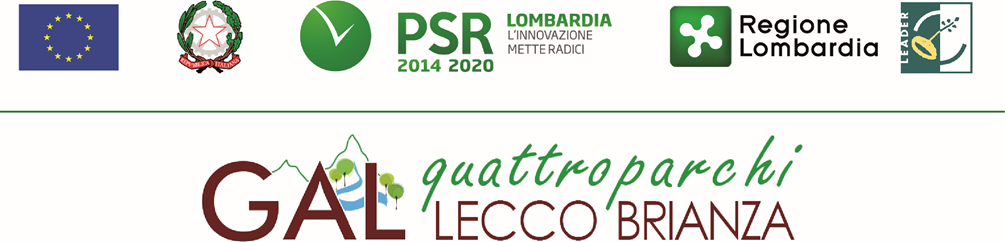 Fondo Europeo Agricolo per lo Sviluppo Rurale (F.E.A.S.R.)Programma di Sviluppo Rurale 2014-2020 (Reg. UE n. 1305/2013)MISURA 8 “Investimenti nello sviluppo delle aree forestali e nel miglioramento della redditività delle foreste”SOTTOMISURA 8.6 “Sostegno agli investimenti in tecnologie silvicole e nella trasformazione,mobilitazione e commercializzazione dei prodotti delle foreste”OPERAZIONE 8.6.01 Investimenti per accrescere il valore dei prodotti forestaliFocus area principale 6b “stimolare lo sviluppo locale nelle zone rurali”Focus area secondaria 2a “Migliorare le prestazioni economiche delle aziende agricole e forestali, incoraggiare la ristrutturazione e l'ammodernamento delle aziende agricole, in particolare per aumentare la quota di mercato e l'orientamento al mercato nonché la diversificazione delle attività”DISPOSIZIONI ATTUATIVE PER LA PRESENTAZIONE DELLA DOMANDAPARTE I DOMANDA DI AIUTOFINALITÀ ED OBIETTIVIL’operazione risponde ai fabbisogni di “Incremento della redditività e della competitività delle imprese forestali” e di “promozione di nuove tecnologie”. Gli aiuti previsti sono intesi a incrementare il potenziale delle foreste e ad accrescere il valore aggiunto dei prodotti forestali. Attraverso interventi in bosco rivolti a favorire la crescita armoniosa degli esemplari e delle specie di maggior pregio si migliora la capacità di produrre materiale legnoso di valore; le operazioni intese a incrementare la valenza produttiva del bosco consistono in interventi in grado di creare condizioni di crescita e di sviluppo degli esemplari arborei presenti e contestualmente di assicurare il rinnovo naturale del soprassuolo. L’attivazione dell’operazione si pone quindi due obiettivi principali: aumentare la competitività delle aziende che operano nel settore forestale, favorendone l’ammodernamento tecnologico e dotandole di attrezzature innovative, in grado di consentire un utilizzo razionale e sostenibile dei boschi, in termini economici e ambientali. incrementare la redditività ed il valore economico delle foreste sviluppando e potenziando le funzioni delle foreste dal punto di vista economico, produttivo, ecologico, ma anche turistico-ricreativo, con esclusivo riferimento ai castagneti e al percorso di progressiva tutela e valorizzazione del prodotto.TERRITORIO DI APPLICAZIONEL’Operazione si attua su tutto il territorio del GAL e in particolare nei Comuni classificati di collina e di montagna (classificazione ISTAT). SOGGETTI BENEFICIARIPossono presentare domanda di finanziamento i seguenti soggetti:Imprese boschive iscritte all’Albo regionale (*); Consorzi forestali riconosciuti dalla Regione Lombardia (**); Imprese agricole e soggetti privati che conducono superfici forestali (solo per gli interventi della tipologia 2); Comuni (solo per gli interventi della tipologia 2). *L’Albo regionale, garantisce il possesso di requisiti di professionalità e competenze tecniche specifiche nello svolgimento delle attività selvicolturali, acquisite con corsi di formazioni specifici. Possono iscriversi a tale Albo anche le imprese con sede legale fuori dalla Lombardia. L’iscrizione all’Albo è aperta e può essere effettuata durante tutto il periodo di programmazione. ** I consorzi forestali sono associazioni di proprietari o conduttori di superfici forestali che svolgono attività di gestione diretta del patrimonio silvo pastorale, in particolare per il miglioramento e il presidio ambientale, la manutenzione e il ripristino delle funzioni ecologiche, protettive e ricreative del territorio a servizio della collettività. È previsto il loro riconoscimento in quanto gestiscono, con le modalità previste dalla Pianificazione regionale, il territorio della Regione e devono avere in gestione diretta una superficie silvo pastorale “conferita” (esclusi seminativi, legnose agrarie e tare) di almeno: 500 ettari se i terreni conferiti sono prevalentemente in pianura e collina o di 1.000 ettari se i terreni conferiti sono prevalentemente in montagna. CONDIZIONI PER PRESENTARE LA DOMANDAAlla data di presentazione della domanda di contributo, il richiedente deve avere aperto e aggiornato il proprio fascicolo aziendale informatizzato. Inoltre:I terreni su cui viene presentata domanda devono essere presenti nel fascicolo aziendale del richiedente; I Consorzi forestali devono essere riconosciuti da Regione Lombardia, ai sensi dell’art. 56, comma 7, della L. R. 31/2008, secondo le direttive per la costituzione e il riconoscimento dei Consorzi forestali adottate con la D.G.R. 4217/2012 e non devono trovarsi in situazione di sospensione del riconoscimento, come stabilito al paragrafo 11.3 della D.G.R. 4217/2012;Le imprese boschive devono essere iscritte all’Albo regionale della Lombardia (inserite nell’ultimo aggiornamento disponibile alla data di apertura del periodo di presentazione delle domande, di cui al paragrafo 12.1), istituito ai sensi dell’art. 57 della L.R. 31/2008, secondo le disposizioni della D.G.R. 8396/2008 e del successivo Decreto n. 15404/2008;Avere l’assenso della proprietà all’esecuzione dell’intervento se i soggetti richiedenti non sono proprietari della superficie oggetto di intervento e garantire la disponibilità della stessa per 10 anni dalla data di presentazione della domanda di contributo;Gli interventi che interessano le Aree Natura 2000, saranno assoggettati, se previsto, alla Valutazione di Incidenza secondo le norme vigenti nella legislazione regionale;Per tutti gli interventi previsti nel paragrafo “costi ammissibili” è obbligatoria la presentazione del Piano/relazione d’investimento, che dovrà contenere come minimo: gli obiettivi dell’investimento; innovazione tecnologica degli investimenti (tipologia 1)identificazione della superficie oggetto d’intervento (tipologia 2) e descrizione dettagliata degli interventi; sostenibilità finanziaria dell’investimento; costo dell’investimento. INTERVENTIINTERVENTI AMMISSIBILIIn coerenza con quanto stabilito dal paragrafo 2 dell’art.45 del Regolamento (UE) n. 1305/2013, sono ammissibili a finanziamento le seguenti voci di spesa:Spese relative alla realizzazione degli interventi:Tipologia 1: Investimenti in attrezzature riguardanti le operazioni selvicolturali di abbattimento, allestimento, esbosco del legname.Le attrezzature devono essere nuove e dotate di caratteristiche tecnologiche innovative, sia in termini di efficienza operativa, con conseguente aumento della produttività aziendale, che di contenimento dei consumi, delle emissioni in atmosfera, della rumorosità, garantendo nel contempo adeguati standard di sicurezza agli operatori. Le attrezzature ed i mezzi innovativi, che svolgono le operazioni di abbattimento, allestimento ed esbosco del legname, destinati ad aumentare la competitività delle aziende, migliorare l’operatività in bosco e consentire l’utilizzo razionale e sostenibile delle risorse forestali, devono essere nuove e rispondenti alle direttive CE e alle normative nazionali in materia di sicurezza. Sono ammissibili: Gru a cavo con stazione motrice mobile, con o senza ritto (torrette semoventi, portate, indipendenti) Carrelli autotraslanti, carrelli motorizzati, carrelli automatici. Gru a cavo a stazione motrice semifissa. Processori e testate multifunzione, che effettuano differenti operazioni (abbattimento, sramatura, sezionamento del tronco, ecc.). Harvester completi, costituiti da unità motrice, braccio articolato, testata multifunzione. Harwarder, che oltre alle funzioni dell’harvester consentono l’esbosco del legname. Trattori forestali portanti (forwarder), con braccio e pianale di carico. Trattori forestali articolati (skidder), provvisti di braccio e pinza per l’esbosco del legname.Testate abbattitrici (feller). Verricelli. Braccio e pinze caricatronchi.Transporter indipendenti per il legname. Rimorchi per uso forestale e per trasporto tronchi (a due o più assi), con o senza caricatore.Tipologia 2. Investimenti diretti ad accrescere il valore economico di boschi a finalità produttiva: 2.A. Interventi selvicolturali finalizzati al recupero ed alla valorizzazione economica e produttiva di popolamenti forestali (tagli colturali e intercalari, ripuliture, diradamenti, ecc.)Interventi per il recupero e valorizzazione economica e produttiva di boschi invecchiati o abbandonati, mediante tagli colturali e intercalari, ripuliture, diradamenti.Tutti i lavori dovranno essere eseguiti in conformità a quanto disposto dall’art. 31 del Regolamento Regionale 5/2007 “Norme forestali regionali”. Gli interventi di recupero e valorizzazione devono interessare una superficie minima di 5 ettari.2.B. Interventi selvicolturali finalizzati al recupero e alla valorizzazione economica e produttiva dei castagnetiInterventi per il recupero/ripristino di castagneti invecchiati o abbandonati, mediante ripuliture, spollonature e potature, interventi fitosanitari e interventi di conversione di cedui di castagno, con selezione degli esemplari da mantenere e asportazione della vegetazione competitrice compresi i rinfoltimenti con piante di Castanea sativa (corredate da certificazione d’origine e fitosanitaria) e ricostruzione del cotico erboso. Sono possibili inoltre gli interventi puntuali di conservazione di esemplari maturi di castagno (di diametro ≥ 110 cm misurato ad un’altezza di 1,30 m da terra) presenti in boschi misti, mediante ripuliture, potature, interventi fitosanitari. Tutti i lavori dovranno essere eseguiti in conformità a quanto disposto dall’art. 31 del Regolamento Regionale 5/2007 “Norme forestali regionali”. Inoltre, allo scopo di consolidare l’equilibrio tra le popolazioni del cinipide del castagno (Dryocosmus kuriphilus) e del suo antagonista naturale (Torymus sinensis), la rimozione del materiale di risulta degli interventi di potatura, ripulitura, ecc. deve essere eseguita dopo la fine di maggio di ogni anno. Nell’ambito degli interventi di recupero/ripristino o di conversione di cedui di castagno, sono ammissibili, fino ad un massimo del 15% dell’importo ammesso per i lavori, le spese per operazioni conservative (potature, interventi fitosanitari) a carico di esemplari maturi di altre specie arboree autoctone di pregio, quali ciliegi e noci. Gli interventi di recupero/ripristino o di conversione di cedui di castagno devono interessare una superficie minima di 0,5 ettaro; se le superfici interessate hanno ampiezza pari o superiore a 2 ettari, devono ricadere in aree assoggettate a pianificazione forestale (PIF o PAF) e gli interventi devono rispettare le previsioni e le prescrizioni del piano forestale approvato. Per tutti gli interventi della tipologia 2 (2:A e 2.B), gli investimenti possono essere effettuati, sulla stessa superficie, una sola volta nel periodo di Programmazione 2014 – 2020. Gli investimenti sopra richiamati devono concorrere ad accrescere il valore economico dei prodotti forestali.Gli interventi:devono essere realizzati sul territorio del GAL oggetto di pianificazione forestale e devono rispettare le previsioni e le prescrizioni dei piani (PIF/PAF) e/o della normativa regionale di riferimento, fatte salve individuazioni di maggior dettaglio delle aree e delle tipologie di soprassuolo oggetto d’intervento effettuate alla scala progettuale;se realizzati in aree Natura 2000, devono essere conformi ai relativi piani di gestione.Gli interventi dovranno essere eseguiti nel rispetto del periodo di riproduzione della fauna presente, come previsto dalla normativa di settore.INTERVENTI E SPESE NON AMMISSIBILIA titolo esemplificativo e non esaustivo, le tipologie degli interventi non ammissibili a finanziamento sono:gli interventi iniziati prima della presentazione (validazione) della domanda di contributo;investimenti per la ricostituzione dei soprassuoli boscati a seguito di utilizzazione forestale, nonché gli interventi di manutenzione;l’acquisto di attrezzature e materiale di consumo non comprese nel paragrafo 5.1 (quali, ad esempio motoseghe e loro componenti, funi e cavi delle teleferiche) e di dispositivi di protezione individuale, normalmente utilizzati per i lavori forestali; l’acquisto di mezzi, attrezzature e impianti usati; l’acquisizione di dotazioni tramite locazione finanziaria (leasing);l’acquisto di terreni e fabbricati;Non sono, inoltre, ammissibili:le spese liquidate in contanti o con carte prepagate;l’imposta sul valore aggiunto (IVA) ed i tributi in generale.DATA INIZIO DEGLI INTERVENTIGli interventi devono essere iniziati e le spese sostenute dopo la data di validazione della domanda in SISCO, ad eccezione delle spese di redazione del progetto e per le eventuali indagini tecniche specialistiche a supporto, che devono comunque essere sostenute dopo il giorno 16/04/2018, data successiva alla presa d’atto da parte di Regione Lombardia del documento di attuazione del GAL.I richiedenti possono iniziare i lavori e/o acquistare le dotazioni anche prima della pubblicazione sul sito del GAL QUATTRO PARCHI LECCO BRIANZA dell’ammissione a finanziamento della domanda di contributo. In tal caso il GAL è sollevato da qualsiasi obbligo nei riguardi del richiedente qualora la domanda non venisse finanziata.Nel caso il richiedente fosse una persona giuridica di diritto pubblico, la data di avvio dei lavori cui far riferimento, decorre dalla data indicata nel certificato o dichiarazione di inizio lavori a firma del direttore lavori. Negli altri casi la data di avvio dei lavori cui far riferimento corrisponde alla data della comunicazione via pec trasmessa a tal fine dal beneficiario al GAL.COSA VIENE FINANZIATOSono ammissibili a finanziamento le seguenti tipologie di spese: spese relative agli interventi di cui al paragrafo ”5.1 Interventi ammissibili”;spese generali per progettazione e direzione lavori, informazione e pubblicità e costituzione di polizze fideiussorie.L’IVA non è ammissibile a finanziamento. Per i lavori affidati mediante appalto, le spese sono riconosciute al netto del ribasso d’asta.Le spese sostenute per il personale interno devono essere adeguatamente comprovate da documentazione (buste paga, atti d’incarico, ecc.).Per i lavori in amministrazione diretta eseguiti da soggetti che sono tenuti al rispetto della normativa degli appalti pubblici, sono ammissibili le spese riferite ai lavori effettuati avvalendosi del personale proprio retribuito, nei limiti previsti dalla normativa di riferimento (d. lgs. 50/2016 art. 36- Codice Appalti).Non è consentito quindi, all’interno dello stesso progetto, eseguire in amministrazione diretta lavori/servizi per una quota parte; i lavori/servizi del progetto devono essere eseguiti interamente o tramite affidamento o in amministrazione diretta.SPESE RELATIVE AGLI INTERVENTILe spese ammissibili a finanziamento, relativamente agli interventi previsti dall’operazione, sono indicate e descritte nel paragrafo 5.1.SPESE GENERALISPESE PER PROGETTAZIONE E DIREZIONE LAVORILe spese per progettazione e direzione lavori, ammissibili esclusivamente per la tipologia 2, comprendono:la progettazione degli interventi proposti;la direzione dei lavori e la gestione del cantiere.L’IVA non è ammissibile a finanziamento.Le spese:devono essere rendicontate con fatture o analoghi documenti fiscali relativi a beni e servizi connessi agli interventi oggetto di finanziamento;possono essere sostenute, ossia fatturate e liquidate, anche prima della presentazione della domanda, purché inerenti alla predisposizione del progetto e comunque devono essere sostenute dopo il 16 aprile 2018; sono riconosciute fino ad un massimo calcolato in percentuale sull’importo della spesa ammessa relativa agli interventi proposti, al netto dell’IVA, riportato nella seguente tabella:La percentuale massima delle spese generali è calcolata con riferimento all’importo complessivo di spesa ammessa per ciascuna tipologia di intervento ad esclusione delle spese:di informazione e pubblicità;di acquisto macchine e attrezzature;per la costituzione di polizze fideiussorie.Nel caso di beneficiari pubblici, i richiedenti assegnano gli incarichi per la progettazione e per eventuali altre prestazioni professionali, secondo quanto previsto dal d.lgs. 50/2016 “Codice appalti”. Nel caso in cui la progettazione sia affidata al personale dipendente, la relativa spesa non può essere ammessa a contributo.I beneficiari Pubblici possono destinare fino ad un massimo del 2% dell’importo dei lavori posti a base di gara, secondo quanto stabilito dall’art. 113 del d.lgs. 50/2016 “Codice appalti”, per le funzioni tecniche svolte dai dipendenti, esclusivamente per le attività di programmazione, per la verifica preventiva dei progetti di predisposizione e di controllo delle procedure di appalto e di esecuzione dei contratti pubblici, di responsabile unico del procedimento, di direzione dei lavori ovvero direzione dell’esecuzione e di collaudo tecnico amministrativo (spese generali).SPESE PER INFORMAZIONE E PUBBLICITÀLe spese inerenti all’obbligo di informare e sensibilizzare il pubblico sugli interventi finanziati dal FEASR, ai sensi dell’allegato III del Reg. UE n. 808/2014 – Informazione e pubblicità, sono ammissibili fino ad un importo massimo di € 200,00 e devono essere documentate da fattura o analogo documento fiscale. L’IVA non è ammissibile a finanziamento.SPESE PER LA COSTITUZIONE DI POLIZZE FIDEIUSSORIELe spese inerenti alla costituzione delle polizze fideiussorie sono ammissibili fino ad un importo massimo pari allo 0,38% dell’importo ammesso a finanziamento e devono essere documentate da fattura o analogo documento fiscale.L’IVA ed altre imposte o tasse non sono ammissibili a finanziamento.Dotazione finanziariaLa dotazione finanziaria messa a bando è pari a euro 80.000,00. Ripartita per tipologia come segue:Tipologia 1: euro 60.000,00;Tipologia 2: euro 20.000,00.Se per una delle Tipologie d’intervento non fossero utilizzate interamente le risorse assegnate, l’importo residuo sarà destinato a finanziare le domande dell’altra Tipologia.CARATTERISTICHE DELL’AGEVOLAZIONE Nell’ambito di ognuna delle tipologie d’intervento è possibile presentare una sola domanda di aiuto.I richiedenti che intendono presentare più di una domanda di aiuto sono tenuti a chiudere la domanda aperta prima di presentarne una nuova.Ogni domanda può prevedere una sola tipologia d’intervento.L’aiuto è concesso in conto capitale, nella misura del 40% della spesa ammessa a finanziamento. La spesa ammissibile per ogni domanda non deve essere inferiore a € 5.000,00 e superiore a € 40.000,00.La spesa ammissibile, come già indicato, non comprende l’IVA o altri tributi.DIVIETO DI CUMULO DEGLI AIUTII contributi di cui alla presente Operazione non sono cumulabili con altri contributi pubblici concessi per i medesimi interventi, e/o altre agevolazioni concesse in Regime di Aiuto istituito per i medesimi interventi. Qualora il richiedente presenti domande di finanziamento relative al medesimo intervento in applicazione ad altre fonti di aiuto, deve, in caso di ammissione a finanziamento alla presente Operazione, scegliere per l’accesso ad una sola fonte di finanziamento, rinunciando conseguentemente alle altre, entro 30 giorni continuativi dal ricevimento della comunicazione dell’ammissione a finanziamento ai sensi della presente Operazione e deve darne comunicazione al GAL. Le disposizioni riportate al Paragrafo "REGIME DI AIUTO" delle presenti D.A., sono di carattere generale e riportano le disposizioni come da normativa comunitaria in materia di Aiuti di Stato.CRITERI DI VALUTAZIONEI criteri di selezione delle domande di aiuto, gli elementi di valutazione, i punteggi massimi attribuibili ai criteri, le premialità/priorità di punteggio; le soglie minime di punteggio per l’accesso al finanziamento sono articolati come segue: Tipologia d’Intervento 1* 	I punti da 1.1 a 1.5 non sono cumulabili tra loro (escluso 1.4 e 1.5)** 	Nel macrocriterio “Caratteristiche del richiedente” non sono previsti gli elementi di valutazione “Imprese agricole” e “Soggetti privati” in quanto non possono essere beneficiari della Tipologia 1 dell’Operazione, come indicato nel paragrafo “Beneficiari” dell’Operazione.*** 	Gli elementi di valutazione 2.3 e 2.4 devono essere considerati come una ulteriore specificazione riferita agli elementi di valutazione 2.1 e 2.2.**** 	Si ritiene opportuno inserire un ulteriore macrocriterio di valutazione che tenga conto della capacità operativa delle imprese forestali, allo scopo di favorire gli investimenti di aziende che sono in grado di assicurare un utilizzo più razionale ed economico delle macchine ed attrezzature finanziate. Al macrocriterio aggiunto sarà comunque attribuito un punteggio complessivo inferiore a quello dei macrocriteri prioritari dell’Operazione.Tipologia d’Intervento 2*   Gli elementi di valutazione relativi ai castagneti sono stati inseriti in coerenza con la tipologia di intervento 2.B indicata nel paragrafo “Costi ammissibili” dell’Operazione. In assenza di tali elementi, gli investimenti della tipologia 2.B non potrebbero essere valutati e opportunamente valorizzati.** 	L’aggiunta del macrocriterio “Livello di progettazione dell’intervento” è giustificato dalla necessità di finanziare interventi che siano ad uno stadio di progettazione avanzato, anche in considerazione dei tempi necessari ad ottenere le autorizzazioni previste a norma di legge per le tipologie d’investimento previste nell’Operazione. Il punteggio attribuito al macrocriterio aggiuntivo sarà comunque inferiore a quello dei macrocriteri prioritari dell’Operazione.A parità di punteggio, è data precedenza per la tipologia 2 alle domande cui è stato assegnato il maggior punteggio di priorità stabilito dai criteri di selezione, valutati nel seguente ordine:l’ampiezza dell’area di interventolivello di progettazione dell’interventoA parità di punteggio è data precedenza all’impresa/consorzio con il titolare/rappresentante legale più giovane.In caso di domande che prevedano più interventi della stessa tipologia (per esempio, l’acquisto di due o più attrezzature), i punteggi vengono assegnati all'intervento cui corrisponde la maggior spesa ammissibile.RESPONSABILE DEL PROCEDIMENTOIl Responsabile del procedimento all’interno del GAL è il Direttore del GAL.PRESENTAZIONE DELLA DOMANDA DI CONTRIBUTOQUANDO PRESENTARE LA DOMANDALa domanda può essere presentata dal giorno 29.05.2019, ovvero 30 giorni successivi alla pubblicazione sul sito internet del GAL (www.galleccobrianza.it) e contestuale affissione all’albo pretorio della Comunità Montana Lario Orientale Valle San Martino in qualità di ente pubblico socio del GAL delle presenti disposizioni attuative e fino alle ore 12.00 del giorno 27.08.2019.Le presenti disposizioni attuative saranno altresì affisse agli albi pretori degli enti locali presenti sul territorio allo scopo di assicurare la più ampia partecipazione dei soggetti del territorio.La domanda risulta presentata con la validazione della domanda in SISCO. Ciò avviene quando il beneficiario ricarica a sistema la domanda che ha firmato digitalmente. La domanda che risulta presentata dopo la scadenza dei termini di presentazione sopra riportati non è ricevibile e quindi non è oggetto di istruttoria e i procedimenti si considerano conclusi.La presentazione della domanda entro la data e l’orario stabiliti come termine ultimo di presentazione è di esclusiva responsabilità del richiedente.A CHI PRESENTARE LA DOMANDALe domande vanno inoltrate e presentate al GAL QUATTRO PARCHI LECCO-BRIANZA, con le modalità di seguito illustrate. COME PRESENTARE LA DOMANDALe domande di sostegno, indirizzate al GAL di riferimento, devono essere presentate esclusivamente per via telematica tramite il Sistema Informatico (Sis.co.) di Regione Lombardia, entro il termine previsto dal bando, previa apertura ed eventuale aggiornamento del fascicolo aziendale informatizzato. I soggetti interessati possono presentare la domanda direttamente o avvalersi, esclusivamente per le fasi di compilazione e invio, dei soggetti delegati prescelti.La domanda deve essere compilata in tutte le sue parti.Il richiedente chiude la procedura, scarica il report della domanda in formato in PDF, appone la firma digitale e lo ricarica in SISCO. Con tale operazione la domanda viene validata dal sistema e si intende presentata. La data e l’ora di presentazione sarà oggetto di verifica ai fini della ricevibilità della domanda.Si ricorda che ai fini dell’istruttoria della domanda è necessario delegare il GAL alla consultazione del fascicolo aziendale (asset aziendale) su SisCo. La presentazione della domanda deve rispettare il termine ultimo previsto dal bando.La presentazione della domanda entro la data e l’orario stabiliti come termine ultimo di presentazione è di esclusiva responsabilità del richiedente, il quale si assume qualsiasi rischio in caso di mancata o tardiva ricezione della stessa dovuta, a titolo esemplificativo e non esaustivo, a malfunzionamenti degli strumenti telematici utilizzati, incompatibilità degli strumenti telematici utilizzati con il sistema Sis.co, difficoltà di connessione e trasmissione, lentezza dei collegamenti, o qualsiasi altro motivo; è esclusa ogni responsabilità di Regione Lombardia ove per ritardo o disguidi tecnici o di altra natura, ovvero per qualsiasi motivo, la domanda non sia presentata entro il termine previsto. Pertanto, si raccomanda ai richiedenti di connettersi al Sistema entro un termine adeguato rispetto ai tempi di compilazione della domanda, al numero e alla dimensione dei documenti da allegare alla stessa. Ai fini del presente bando per firma digitale si intende la sottoscrizione del report della domanda di sostegno, di cui al precedente paragrafo, da parte di uno dei soggetti con diritto di firma scelto tra quelli proposti dal sistema informativo e derivanti dalla lista di tutti i soci e titolari di cariche o qualifiche presenti in visura camerale con firma digitale o firma elettronica qualificata o firma elettronica avanzata. È ammessa anche la firma con Carta Regionale dei Servizi (CRS) o Carta Nazionale dei Servizi (CNS), purché generata attraverso l'utilizzo di una versione del software di firma elettronica avanzata, aggiornato a quanto previsto dal D.C.M. del 22 febbraio 2013.Oltre al report della domanda di sostegno anche i documenti previsti per ciascun bando, devono essere prodotti con firma digitale, allegati alla domanda e caricati a sistema in formato compresso e non modificabile (PDF, JPEG, p7m e zip). Il GAL scarica dal sistema le domande di sostegno e provvede a numerarle secondo la propria modalità di protocollo. Il numero e la data di protocollo sono riportati sulle domande avendo cura che a ciascuna sia assegnato un numero univoco di protocollo.DOCUMENTAZIONE DA ALLEGARE ALLA DOMANDAIl richiedente, ai fini dell’ammissione all’istruttoria della propria domanda, deve allegare in formato compresso e non modificabile (PDF, JPEG, p7m e zip), sottoscritta ove previsto, con firma digitale, con firma elettronica qualificata o con firma elettronica avanzata, da chi produce il documento, la documentazione di seguito specificata.Piano/relazione d’investimento, compilato secondo il modello di cui all’allegato 12 delle presenti disposizioni attuative, che dovrà descrivere:l’intervento e gli obiettivi dell’investimento;gli elementi di Innovazione tecnologica degli investimenti previsti;l’identificazione delle superfici dove è previsto l’investimento (Tipologia 2);la capacità lavorativa delle dotazioni da acquistare e/o delle strutture di stoccaggio/conservazione del materiale legnoso (Tipologia 2); la sostenibilità finanziaria dell’investimento;il costo dell’investimento.Preventivi di spesa, per l’acquisto di mezzi, attrezzature. Devono essere prodotti tre preventivi di spesa, unitamente ad una nota inerente alle motivazioni tecnico-economiche che giustifichino la scelta del preventivo; la scelta non deve essere giustificata se si sceglie il preventivo con il prezzo più basso. In caso di acquisizioni di beni altamente specializzati o di investimenti a completamento di forniture preesistenti, per i quali non sia possibile o conveniente reperire o utilizzare più fornitori, può essere prodotto un solo preventivo di spesa, unitamente ad una dichiarazione del tecnico, di cui alla successiva lettera c), che attesti l’impossibilità di individuare altre ditte concorrenti in grado di fornire i beni oggetto del finanziamento, allegando una specifica relazione tecnica giustificativa. I preventivi di spesa devono: essere indirizzati al richiedente; essere presentati su carta intestata dei fornitori, data di formulazione e periodo di validità del preventivo (i preventivi devono essere in corso di validità, cioè con scadenza successiva alla data di presentazione della domanda); riportare la descrizione analitica della fornitura;essere proposti da soggetti diversi, cioè da fornitori indipendenti tra di loro; risultare comparabili, ossia riferiti alla stessa tipologia di bene, con uguali o analoghe caratteristiche tecniche e dimensioni (quali, a titolo esemplificativo e non esaustivo, potenza espressa in CV o KW delle macchine o tipologia costruttiva dell’intervento edilizio); essere formulati in base ai prezzi effettivi praticati sul mercato e non ai prezzi di listino;firmati digitalmente dal fornitore. In aggiunta, per gli interventi della Tipologia 2 deve essere allegato il progetto dell’intervento.Il progetto, predisposto ai sensi del d.lgs. 50/2016, può essere a livello di: progetto di fattibilità tecnica ed economica, progetto definitivo, progetto esecutivo.Il progetto di fattibilità tecnica ed economica individua, tra più soluzioni, quella che presenta il miglior rapporto tra costi e benefici per la collettività, in relazione alle specifiche esigenze da soddisfare ed è costituito da:relazione tecnico-illustrativa, comprensiva della descrizione dello stato di fatto (accompagnata da documentazione fotografica dello stato dei luoghi);inquadramento di fattibilità ambientale (studio di prefattibilità), con la verifica di compatibilità con le prescrizioni di eventuali piani, sia a carattere generale che settoriale, quali piani di indirizzo forestale (PIF), piani di assestamento (PAF), strumenti di pianificazione delle aree protette, misure di conservazione dei siti Rete Natura 2000 e con l’elenco delle autorizzazioni, pareri, valutazioni di incidenza, a vario titolo, da acquisire;indagini tecniche preliminari, quando necessarie;planimetria generale ed elaborati grafici;prime indicazioni e disposizioni per la stesura dei piani di sicurezza;calcolo sommario della spesa e quadro economico; nel caso di interventi effettuati con tecniche di ingegneria naturalistica, deve essere indicata l’incidenza percentuale di tali opere rispetto all’importo complessivo dei lavori;elenco dei mappali interessati dagli interventi;capitolato speciale descrittivo e prestazionale e schema di contratto (se il progetto è posto a base di gara d’appalto).Il progetto definitivo, redatto sulla base delle indicazioni del progetto di fattibilità tecnica ed economica, contiene tutti gli elementi necessari ai fini del rilascio delle prescritte autorizzazioni e pareri ed è costituito da:relazione descrittiva generale (accompagnata da documentazione fotografica) e relazioni tecniche e specialistiche;elaborati grafici;studio di fattibilità ambientale;elenco dei prezzi ed eventuali analisi;computo metrico estimativo e quadro economico (con l’indicazione dei costi della sicurezza);aggiornamento del documento contenente le prime indicazioni e disposizioni per la stesura dei piani di sicurezza, ovvero piano di sicurezza e coordinamento (se il progetto è posto a base di gara);elenco dei mappali interessati dagli interventi;disciplinare descrittivo e prestazionale degli elementi tecnici, ovvero schema di contratto e capitolato speciale d’appalto (se il progetto è posto a base di gara);altro.Il progetto esecutivo sviluppa tutti gli elementi del progetto definitivo e definisce compiutamente in ogni particolare l’intervento da realizzare; è costituito da:relazione generale (accompagnata da documentazione fotografica) e relazioni specialistiche;elaborati grafici di dettaglio;piano di sicurezza e coordinamento e quadro d’incidenza della manodopera;computo metrico estimativo definitivo e quadro economico;cronoprogramma dei lavori;elenco dei prezzi unitari ed eventuali analisi;elenco dei mappali interessati dagli interventi;schema di contratto e di capitolato speciale di appalto (se il progetto è posto a base di gara);altro.Il progetto esecutivo è corredato delle autorizzazioni, dei pareri necessari e del provvedimento di approvazione del progetto stesso.Nel caso di lavori in amministrazione diretta il progetto, a seconda se di massima o di dettaglio, sarà costituito da documenti ed elaborati equivalenti a quelli richiesti per i progetti di lavori in appalto (relazioni descrittive e tecniche, elaborati grafici, quadri economici con elenco prezzi e computi, ecc.) e sarà accompagnato dalle autorizzazioni e dai pareri necessari per la regolare effettuazione dei lavori.Il progetto deve essere firmato da un tecnico progettista iscritto a un Ordine/Collegio Professionale competente per legge.Qualora il richiedente sia un soggetto diverso dal proprietario, autorizzazione ad effettuare gli interventi.Dichiarazione sostitutiva di atto notorio (ai sensi dell’art. 47 del d.p.r. 445/2000), come da allegato 7, di avere o non avere richiesto, per gli interventi oggetto di contributo ai sensi della presente Operazione, il finanziamento anche con altre “Fonti di aiuto” diverse dal Programma di Sviluppo Rurale 2014-2020, specificando in caso affermativo quali.SOSTITUZIONE DELLA DOMANDA Entro la data di scadenza per la presentazione delle domande, il richiedente può annullare una domanda già presentata e presentarne una diversa, che costituisce un nuovo procedimento, alle condizioni indicate nei paragrafi 12.1, 12.2 e 12.3.In particolare, si sottolinea che gli interventi devono essere iniziati e le spese sostenute dopo la data di validazione della nuova domanda in SISCO (§ 5.3). La domanda già presentata è annullata e sostituita dalla nuova domanda soltanto a seguito della validazione di quest’ultima. In assenza della validazione della nuova domanda, ai fini della conclusione dell’istruttoria, resta valida la domanda già presentata.RICEVIBILITÀ DELLA DOMANDAIl GAL verifica che la domanda sia stata presentata a Sis.co entro il termine previsto dal bando. La domanda risulta presentata con la validazione della domanda in SISCO. Ciò avviene quando il beneficiario ricarica a sistema la domanda che ha firmato digitalmente.Le domande presentate dopo la scadenza del termine sono considerate non ricevibili e quindi non sono oggetto di istruttoria e i procedimenti si considerano conclusi ai sensi dell’art. 2, comma 1 della l.n. 241/1990 e ss.mm.ii.Il Responsabile del procedimento, comunica al richiedente, tramite PEC, la non ricevibilità della domanda.Terminata la fase di verifica della “ricevibilità” delle domande di aiuto, il Responsabile del procedimento effettua la comunicazione di avvio del procedimento ai i beneficiari le cui domande sono ricevibili, ai sensi dell’art. 7 della l.n. 241/1990. ISTRUTTORIA DELLE DOMANDE DI AIUTOL’istruttoria delle domande di aiuto è effettuata dal GAL. VERIFICA DELLA DOCUMENTAZIONE E DELLE CONDIZIONI DI AMMISSIBILITÀ Il Responsabile del procedimento o l’operatore individuato dal GAL e abilitato all’utilizzo di Sis.co, prende in carico la domanda elettronica, inserisce il numero e la data di protocollo e verifica:  la presenza di tutta la documentazione richiesta dal bando, come previsto nel paragrafo “Documentazione da allegare alla domanda”; che sussistano le eventuali altre condizioni per la presentazione della domanda (cfr.  paragrafo “Condizioni per la presentazione della domanda”).Il mancato rispetto delle condizioni di cui sopra determina la non ammissibilità della domanda di aiuto all’istruttoria tecnico-amministrativa.Per le domande considerate “non ammissibili” all’istruttoria tecnico-amministrativa, il Responsabile del procedimento invia la comunicazione di “non ammissibilità” al richiedente, ISTRUTTORIA TECNICO AMMINISTRATIVA DELLA DOMANDA L’istruttoria delle domande di aiuto considerate ammissibili è effettuata dal GAL secondo la procedura prevista dal proprio Regolamento interno e di seguito descritta. L’istruttoria è avviata nel rispetto delle presenti disposizioni attuative e prevede le seguenti fasi:1. verifica dell’ammissibilità del progetto rispetto all’operazione oggetto della domanda di sostegno;2. istruttoria tecnico/amministrativa;3. attribuzione dei punteggi sulla base dei criteri di selezione.L’istruttoria della domanda di aiuto prevede lo svolgimento di controlli e di attività amministrative e tecniche che comprendono:il rispetto delle finalità, delle condizioni e dei limiti definiti nel presente bando;la verifica della congruità e sostenibilità tecnico-economica dell’intervento proposto con la domanda di aiuto, con riferimento alle finalità, alle condizioni ed ai limiti definiti nel presente bando;la verifica della validità della documentazione allegata;la proposta di attribuzione del punteggio secondo i criteri definiti nel paragrafo 10;la determinazione della spesa ammissibile e della percentuale di contributo.Nel caso in cui si evidenzi la necessità di perfezionare la documentazione presentata, in quanto i documenti non risultano chiari o esaustivi, il GAL, tramite PEC, ne chiede la trasmissione al richiedente, il quale, sempre tramite PEC, deve inviare quanto richiesto entro un termine non superiore a 10 giorni, trascorsi i quali la domanda è da considerare con esito istruttorio negativo. Il GAL, che riceve la documentazione esplicativa, provvede a inserirla a sistema durante la fase istruttoria.A conclusione dei controlli sopra richiamati, i tecnici incaricati dal Direttore del GAL redigono un verbale di istruttoria.Il Direttore del GAL, avvalendosi del Nucleo Tecnico di Valutazione, procede alla valutazione delle domande istruite e dei relativi esiti e, a conclusione dell’attività, redige l’elenco provvisorio delle domande valutate con i relativi punteggi.Il Direttore del GAL sottoscrive e trasmette via PEC il verbale istruttorio ai richiedenti che, entro 10 giorni dall’invio del verbale, possono partecipare al procedimento istruttorio ai sensi della legge 241/1990, presentando al Direttore del GAL, tramite PEC, un’istanza di riesame, con le osservazioni eventualmente corredate da documenti.Se il richiedente presenta istanza di riesame, il Direttore del GAL effettua i controlli e le attività amministrative sopra richiamate e redige una proposta di verbale di istruttoria, motivandone l’accoglimento o il non accoglimento. Il Direttore del GAL, con il supporto del Nucleo Tecnico di Valutazione, valuta le istruttorie e gli esiti conseguenti alle richieste di riesame trasmettendoli con PEC al richiedente.In caso di non presentazione delle memorie, l’istruttoria si considera conclusa.CHIUSURA DELLE ISTRUTTORIEL’istruttoria si conclude con la redazione (a cura del Nucleo Tecnico di valutazione del GAL) di un verbale, che deve essere caricato a sistema.I dati contenuti nel verbale devono essere riportati in Sis.Co., per la creazione del Verbale di istruttoria informatizzato che viene firmato digitalmente dall’istruttore incaricato e controfirmato dal Responsabile del procedimento.APPROVAZIONE DEGLI ESITI ISTRUTTORI ED AMMISSIONE A FINANZIAMENTOA seguito delle conclusioni del Nucleo Tecnico di Valutazione, il GAL approva con proprio atto gli esiti di istruttoria, definendo i seguenti elenchi per ogni tipologia d’intervento:a) l’elenco delle domande non ammesse all’istruttoria;b) l’elenco delle domande con esito istruttorio negativo;c) l’elenco delle domande ammissibili a finanziamento;d) l’elenco delle domande finanziate:e) l’elenco delle domande ammesse ma non finanziate.Per ogni beneficiario/richiedente di cui agli elenchi c), d) ed e), saranno indicati: numero del procedimento, CUAA, ragione sociale, Comune, Importo totale dell’investimento, Importo ammesso, Contributo concesso, quota comunitaria di sostegno, punteggio assegnato.Gli elenchi, approvati con atto formale dal Consiglio di Amministrazione del GAL, sono inviati al Responsabile di Operazione di Regione Lombardia, per la verifica della correttezza formale e della disponibilità finanziaria sulla Operazione di riferimento. L’atto formale di approvazione degli elenchi contiene: il riferimento al Piano di Sviluppo Locale (azione del PSL e corrispondente operazione del PSR);il riferimento all’elenco contenente le istanze istruite favorevolmente ed ammesse al finanziamento;il riferimento all’elenco contenente le istanze istruite favorevolmente, ma non ammesse a finanziamento per carenza di fondi;il riferimento all’elenco contenente le istanze con parere sfavorevole;la verifica della copertura finanziaria;l’attestazione del Direttore del GAL circa la regolarità e la legittimità del procedimento. Per ogni domanda con esito istruttorio positivo, ammessa a finanziamento viene rilasciato, ai sensi di quanto stabilito dalla Deliberazione n. 24/2004 del Comitato Interministeriale per la Programmazione Economica (CIPE), in attuazione della Legge n. 144 del 17 maggio 1999 e smi, il Codice Unico di Progetto (CUP) che accompagna ciascuna domanda di contributo dall’approvazione del provvedimento di assegnazione delle risorse fino al suo completamento. Ai sensi di quanto stabilito al comma 2.2 della citata Deliberazione, il codice CUP deve essere riportato su tutti i documenti amministrativi e contabili, cartacei ed informatici. Il Responsabile del Procedimento comunica ai beneficiari il codice CUP attribuito al progetto.I beneficiari pubblici sono tenuti in autonomia alla generazione del CUP e alla successiva comunicazione al GAL.CONTROLLI DI SECONDO LIVELLO SULLE DOMANDE DI AIUTO PRESENTATESaranno effettuati dei controlli di secondo livello su un campione casuale delle domande di aiuto presentate. I controlli potranno essere effettuati su tutte le domande, sia che queste siano poi ammesse o no a finanziamento.COMUNICAZIONI, PUBBLICAZIONE E CONTATTILe graduatorie saranno pubblicate nell’area “Amministrazione trasparente” del sito del GAL QUATTRO PARCHI LECCO BRIANZA (http://www.galleccobrianza.it) (ai sensi del D.Lgs 33/2013) entro il giorno 05.12.2019, che è accessibile anche dal portale regionale tramite il seguente link: Il provvedimento è accessibile anche dal portale regionale tramite il seguente link: http://www.regione.lombardia.it/wps/portal/istituzionale/HP/DettaglioRedazionale/servizi-e-informazioni/Enti-e-Operatori/agricoltura/programma-leader-e-gruppi-di-azione-locale-gal/gal-psl-leaderRegione Lombardia invia il provvedimento all’Organismo Pagatore Regionale per gli adempimenti ad esso spettanti. Il GAL provvederà ad inviare ai richiedenti la comunicazione di ammissione a finanziamento, con l’indicazione della spesa complessiva ammessa a contributo, del contributo concesso, delle tempistiche di realizzazione, inclusa la data ultima di fine lavori. La comunicazione sarà inviata anche ai:richiedenti non finanziati per carenza di fondi, ma inseriti in graduatoria con l’indicazione del termine entro il quale la graduatoria rimane aperta al fine di poter ammettere a finanziamento le domande inserite in posizione utile in graduatoria utilizzando eventuali economie che si rendessero disponibili, soggetti con esito istruttorio della domanda negativo, con i motivi dell’esclusione, soggetti non ammessi all’istruttoria, con i motivi della non ammissibilità. Per informazioni relative ai contenuti del bando, i contatti sono: Direttore Spinelli Dante, amministrazione@galleccobrianza.itPer assistenza tecnica relative alle procedure informatizzate (Sis.Co.): numero verde 800 131 151; e-mail sisco.supporto@regione.lombardia.itPERIODO DI VALIDITA’ DELLE DOMANDELe domande istruite positivamente e inserite in graduatoria restano valide per dodici mesi dalla data di pubblicazione nell’area “Amministrazione trasparente” del sito del GAL del provvedimento di cui al paragrafo 14.REALIZZAZIONE DEGLI INTERVENTIPRESENTAZIONE DEL PROGETTO ESECUTIVO Il beneficiario, qualora non l’abbia presentato con la domanda di finanziamento, deve trasmettere al GAL, tramite PEC, il progetto esecutivo entro 120 giorni di calendario dalla data di pubblicazione del provvedimento di ammissione a finanziamento della domanda sul sito istituzionale del GAL QUATTRO PARCHI LECCO BRIANZA, pena la decadenza della domanda. Entro 90 giorni di calendario dal ricevimento del progetto esecutivo, il GAL procede:alla sua verifica, con particolare riguardo alla completezza della documentazione progettuale e alla presenza delle autorizzazioni e pareri richiesti, alla congruità con quanto indicato nella domanda di aiuto ammessa a finanziamento;a comunicare ai beneficiari, tramite PEC, il quadro economico degli interventi, l’importo della spesa ammessa e del relativo contributo, la tempistica per l’esecuzione dei lavori, le eventuali prescrizioni.Il GAL, se necessario, aggiorna i valori precedentemente inseriti in SISCO a conclusione delle istruttorie, approvandoli e dandone comunicazione alla DG Agricoltura di Regione Lombardia e ad OPR.ASSEGNAZIONE DEI LAVORI IN APPALTO E DEGLI INCARICHI PER LA PROGETTAZIONE ED EVENTUALI ALTRE PRESTAZIONI PROFESSIONALI PER I SOGGETTI PUBBLICIPer i beneficiari di diritto pubblico, la realizzazione dell’intervento dovrà avvenire nel rispetto della normativa degli appalti pubblici (d.lgs. 50/2016), ai fini dell’assegnazione dei lavori e degli incarichi per la progettazione e altre prestazioni professionali. Ai fini della rendicontazione delle spese sostenute mediante appalto sono riconosciute le spese al netto del ribasso d’asta; si precisa che i lavori in amministrazione diretta eseguiti dagli Enti Pubblici e dai soggetti di diritto pubblico sono ammissibili fino ad un massimo di € 150.000,00. Le spese sostenute per il personale interno devono essere adeguatamente comprovate da documentazione (atti d’incarico, buste paga, ecc.). Per accompagnare il beneficiario nella verifica del rispetto del d.lgs. 50/2016 “Codice appalti”, si allegano al presente bando le liste di controllo dei passaggi procedurali previsti dal Codice appalti, in relazione all’assegnazione dei lavori e degli incarichi professionali per la realizzazione degli interventi ammessi a finanziamento e per la realizzazione di lavori e/o servizi in amministrazione diretta. Tali liste di controllo vanno compilate nelle diverse fasi di realizzazione del progetto, come meglio specificato nell’allegato 1. LavoriServizi e fornitureIl modello 5 dell’allegato 1 va compilato quando le spese generali sono sostenute per le attività svolte dal personale interno di Enti Pubblici e soggetti di diritto pubblico. Il mancato rispetto delle procedure previste dal d.lgs. 50/2016 “Codice appalti” può comportare l’esclusione o la riduzione del contributo e la restituzione delle eventuali somme percepite, maggiorate degli interessi maturati, in conformità con quanto previsto dal d.d.s. n. 11121 del 15 settembre 2017 “Programma di sviluppo rurale 2014 - 2020 della Lombardia. Riduzioni ed esclusioni dai contributi per mancato rispetto delle norme in materia di appalti pubblici”. ESECUZIONE DEI LAVORI PER I SOGGETTI PUBBLICI E SOGGETTI PRIVATIEntro 120 giorni dal ricevimento della comunicazione degli esiti dell’istruttoria a Sis.Co. che ha valutato il progetto esecutivo, i beneficiari devono dare avvio ai lavori e presentare, tramite PEC, al GAL QUATTRO PARCHI LECCO BRIANZA: certificato di inizio lavori o dichiarazione di inizio lavori rilasciato dal direttore degli stessi; per i soggetti pubblici, copia del contratto di appalto sottoscritto dalle parti, in caso di lavori eseguiti in appalto oppure copia dell’atto o del provvedimento in cui viene individuata la procedura in caso di lavori eseguiti in amministrazione diretta.Il mancato rispetto dell’invio della documentazione di cui sopra entro i termini fissati comporta la decadenza della domanda ammessa a finanziamento. I lavori effettuati devono essere conclusi entro e non oltre 24 mesi dalla comunicazione degli esiti dell’istruttoria a Sis.Co. che ha valutato il progetto esecutivo; essi s’intendono conclusi solo se sono completamente funzionali e conformi al progetto ammesso a finanziamento. La mancata conclusione degli interventi entro il suddetto termine causa la decadenza della domanda, fatte salve le possibilità di proroga di seguito indicate. PROROGHEIl beneficiario, per la realizzazione degli interventi, può beneficiare di una sola proroga per un periodo massimo di sei mesi, decorrente dal giorno successivo al termine per la realizzazione del progetto.La proroga può essere concessa solamente in presenza di motivazioni oggettive e non imputabili alla volontà del beneficiario.Pertanto, prima della scadenza del termine per la realizzazione degli investimenti, la richiesta deve essere indirizzata al Responsabile del Procedimento del GAL che, istruita la richiesta, può concedere o non concedere la proroga; in entrambi i casi, con nota scritta, ne comunica la concessione/non concessione al beneficiario e al Responsabile di Operazione di Regione Lombardia.VARIANTIDEFINIZIONE DI VARIANTESono considerate varianti i cambiamenti del progetto originario, a condizione che non comportino modifiche agli obiettivi e alle caratteristiche degli interventi che hanno reso l’iniziativa finanziabile; rientra tra le varianti anche il cambio della sede dell’investimento. Nel caso di interventi realizzati da soggetti pubblici le varianti del progetto originario sono ammissibili a condizione che rispettino la normativa di riferimento (d.lgs. 50/2016 “Codice appalti” e s.m.i.).Nel corso della realizzazione del progetto finanziato, non sono considerate varianti:le modifiche tecniche degli interventi ammessi a finanziamento che non comportino un nuovo titolo abilitativo agli interventi edilizi,le soluzioni tecniche migliorative dei mezzi, delle attrezzature e degli impianti,i cambi di fornitore,a condizione che sia garantita la possibilità di identificare il bene e fermo restando l’importo della spesa ammessa in sede di istruttoria. Le suddette modifiche sono considerate ammissibili in sede di accertamento finale, nei limiti della spesa ammessa a finanziamento, purché siano dettagliatamente motivate e non alterino le finalità del progetto originario.La domanda di variante può essere presentata solo dopo apposita autorizzazione rilasciata dal Responsabile di Procedimento.PRESENTAZIONE DELLA DOMANDA DI AUTORIZZAZIONE DI VARIANTEIl beneficiario che intenda presentare domanda di variante, deve richiedere, tramite Sis.Co., al GAL un’apposita domanda di autorizzazione alla presentazione della variante corredata da:1) relazione tecnica sottoscritta da legale rappresentante o suo incaricato, recante la descrizione e le motivazioni delle varianti che si intendono apportare al Progetto inizialmente approvato;2) quadro di confronto tra la situazione inizialmente prevista e quella che si determina a seguito della variante, redatto secondo il modello di cui all’Allegato 3 al presente bando, firmato dal legale rappresentante dell’ente beneficiario;Il Responsabile del procedimento verifica se la proposta di variante presentata è ammissibile e, se del caso, autorizza in Sis.Co. il beneficiario alla presentazione della domanda di variante, entro 15 giorni dalla presentazione della richiesta.PRESENTAZIONE DELLA DOMANDA DI VARIANTEIn caso di autorizzazione alla presentazione della variante, il beneficiario tramite Sis.Co inoltra al GAL, la domanda di variante autorizzata, presentata con le modalità di cui ai paragrafi 12.2 e 12.3 e corredata dalla: relazione tecnica sottoscritta da legale rappresentante o suo incaricato, recante la descrizione e le motivazioni delle varianti che si intendono apportare al progetto inizialmente approvato;documentazione di cui al precedente paragrafo 12.4 (Documentazione da allegare alla domanda) debitamente aggiornata in relazione alla variante richiesta; quadro di confronto tra la situazione inizialmente prevista e quella che si determina a seguito della variante, secondo il modello di cui all’Allegato 3 alle presenti disposizioni, firmato dal beneficiario. La domanda di variante sostituisce completamente la domanda iniziale.L’acquisto dei beni o la realizzazione delle opere oggetto di variante è ammissibile soltanto dopo la presentazione a Sis.Co. della domanda di variante, fermo restando quanto disposto nel paragrafo 19.4. La domanda di variante può essere presentata unicamente con riferimento alle domande istruite e finanziate.Il beneficiario può presentare una sola richiesta di variante per ciascuna domanda di contributo.ISTRUTTORIA DELLA DOMANDA DI VARIANTEIl GAL istruisce la nuova domanda ai fini della determinazione della spesa ammissibile e del contributo concesso; tale domanda costituisce il riferimento per le ulteriori fasi del procedimento.La variante è concessa a condizione che:siano rispettate le condizioni di ammissibilità di cui ai paragrafi 2, 3, 4 e 5la nuova articolazione della spesa non alteri le finalità originarie indicate nel progetto;rispetti le caratteristiche tecniche degli interventi, le condizioni e i limiti indicati nel presente bando;non si determini una diminuzione del punteggio attribuito che causi l’esclusione della domanda dalla graduatoria delle domande finanziate;non comporti un aumento del contributo concesso (eventuali maggiori spese sono totalmente a carico del richiedente);non comporti un aumento della superficie complessiva ammessa a finanziamento;non siano utilizzate le economie di spesa per la realizzazione di interventi non previsti dal progetto originario.Il Nucleo tecnico di valutazione, conclusa l’istruttoria, formula una proposta al Responsabile del Procedimento.Il Responsabile del Procedimento, tramite PEC, comunica l’esito dell’istruttoria al beneficiario.La spesa ammessa a finanziamento e il contributo concesso non possono comunque superare gli importi stabiliti nel provvedimento di cui al paragrafo 14; eventuali maggiori spese dovute alle varianti sono ad esclusivo carico del beneficiario.Il beneficiario che esegua le varianti preventivamente richieste senza attendere l’autorizzazione del GAL si assume il rischio che le spese sostenute non siano riconosciute a consuntivo, nel caso in cui la variante non sia autorizzata.Il Responsabile del Procedimento conclusa l’istruttoria, può autorizzare o non autorizzare la variante e aggiorna, se del caso, l’ammontare del contributo concesso relativamente alla domanda oggetto di variante e, tramite PEC, ne dà comunicazione in ogni caso, al beneficiario.Nel caso di non autorizzazione della variante l’istruttoria può concludersi con:esito positivo con esclusione della variante richiesta;esito negativo, nel caso in cui la non autorizzazione della variante richiesta comporti il non raggiungimento degli obiettivi del progetto iniziale; in questo caso si ha la decadenza del contributo concesso.CAMBIO DEL BENEFICIARIOCONDIZIONI PER RICHIEDERE IL CAMBIO DEL BENEFICIARIO.Il cambio del richiedente o del beneficiario può avvenire in qualsiasi momento e a condizione che:il subentrante sia in possesso dei requisiti, soggettivi e oggettivi, necessari per l’accesso al contributo; il subentrante si impegni formalmente a mantenere tutti gli impegni assunti dal cedente;il subentrante presenti la dichiarazione sostitutiva per la concessione di Aiuti di Stato (allegato 7);siano mantenute le condizioni di ammissibilità di cui ai paragrafi 2, 3, 4 e 5;non provochi una diminuzione del punteggio attribuito, tale da causare l’esclusione della domanda dalla graduatoria delle domande finanziate (solo in caso di cambio del beneficiario). COME CHIEDERE IL CAMBIO DEL RICHIEDENTE O DEL BENEFICIARIOIl subentrante deve presentare apposita richiesta tramite Sis.Co. entro 90 giorni continuativi dal perfezionamento della vendita, cessione, fusione, donazione, successione ecc. La richiesta deve essere corredata della documentazione comprovante:il possesso dei requisiti, soggettivi e oggettivi;  la titolarità al subentro;  l’impegno a mantenere tutti gli impegni assunti dal cedente;  la documentazione attestante la rinuncia alla domanda da parte del soggetto cedente.  Il Responsabile del procedimento, istruita la richiesta, comunica al subentrante e al cedente tramite PEC l’esito dell’istruttoria che può comportare:  la non autorizzazione al subentro;  l’autorizzazione al subentro con revisione del punteggio attribuito e/o del contributo spettante e/o della percentuale di finanziamento. In ogni caso, dopo l’ammissione a contributo, non è possibile aumentare il punteggio di priorità, la percentuale di finanziamento e l’entità del contributo;  l’autorizzazione senza alcuna variazione.  Il subentrante deve presentare a Sis.Co. la nuova domanda con le modalità previste ai paragrafi 12.2-A chi inoltrare la domanda e 12.3. COME PRESENTARE LA DOMANDA.Il Responsabile del procedimento, provvede all’istruttoria della domanda e nei casi di istruttoria positiva aggiorna gli atti di concessione del finanziamento e ne dà comunicazione tramite PEC al Responsabile di Operazione per gli adempimenti di competenza e al nuovo beneficiario.PARTE II – DOMANDA DI PAGAMENTOPROCEDURE DI PAGAMENTOLe erogazioni dei contributi sono regolate dalle disposizioni emanate dall’Organismo Pagatore Regionale.I pagamenti sono disposti dall’Organismo Pagatore Regionale, che si avvale per l’istruttoria delle domande di SAL e saldo degli Organismi Delegati (OD), ai sensi dell’art. 7 del Regolamento (UE) n. 1306/2013.L’erogazione dei contributi è disposta con provvedimento del Dirigente responsabile dell’OPR, che assume, per la gestione delle domande di pagamento, la funzione di Responsabile del procedimento.Per ulteriori dettagli circa le procedure di gestione e controllo delle domande di pagamento e le procedure dei controlli amministrativi e finanziari per il rilascio dell’autorizzazione al pagamento, si fa riferimento ai seguenti documenti:- D.d.s. 11 giugno 2018 - n. 8492 - Programma di sviluppo rurale 2014 - 2010 della Lombardia - Manuale operativo per la gestione e il controllo delle domande di pagamento per le misure di investimenti (Manuale Unico PSR, consultabile al seguente indirizzo:Manuale Unico PSR e Schede Operative;﷟- D.d.s. 29 giugno 2018 –n. 9649 Programma di sviluppo rurale 2014-2020 della Lombardia – Manuale delle procedure dei controlli amministrativi e finanziari per il rilascio dell’autorizzazione al pagamento (di seguito Manuale autorizzazione al pagamento), consultabile al seguente indirizzo:Manuale autorizzazione al pagamento;MODALITA’ E TEMPI PER L’EROGAZIONE DEL CONTRIBUTO (stato di avanzamento lavori, saldo)Il beneficiario, tramite una domanda di pagamento presentata per via telematica su Sis.Co., può richiedere all’Organismo Pagatore Regionale l’erogazione del contributo concesso sotto forma di: anticipo;stato avanzamento lavori (SAL);saldo;L’anticipo e lo stato di avanzamento lavori sono alternativi. I beneficiari che non hanno richiesto o ottenuto l’anticipo possono chiedere il pagamento di un solo SAL. Alla validazione delle domande di pagamento il GAL riceve un messaggio e-mail di comunicazione di avvenuta presentazione della domanda.È in capo al GAL la verifica della completezza della documentazione e della coerenza/pertinenza della spesa rispetto al progetto ed agli obiettivi del P.A. Per le domande relative ai pagamenti diversi dagli anticipi, il GAL redige un verbale attestando la completezza della documentazione e la coerenza del progetto relativamente agli obiettivi del piano di attuazione.Il GAL provvede successivamente alla trasmissione via PEC del verbale all’OD di riferimento, che lo acquisisce e lo allega all’istruttoria di pagamento.Le domande di pagamento sono prese in carico dai funzionari istruttori delle OD che, al termine delle verifiche di cui ai successivi paragrafi 22.1 EROGAZIONE DELL’ANTICIPO, 22.2 EROGAZIONE DELLO STATO DI AVANZAMENTO LAVORI (SAL), 22.3 EROGAZIONE DEL SALDO e 23 CONTROLLI AMMINISTRATIVI E TECNICI PER L’ACCERTAMENTO FINALE DEI LAVORI, redigono e sottoscrivono i relativi verbali, controfirmati dal Dirigente responsabile. Si ricorda che i beneficiari pubblici e i soggetti che operano in regime pubblicistico, devono dimostrare di avere seguito la corretta procedura appalti pubblici (compilazione apposite check list).Definito l’esito dell’istruttoria di pagamento l’OPR, in caso positivo, provvede a liquidare il contributo ammesso.OPR informa il GAL in merito alla esecuzione di ogni pagamento.Gli OD, controllando le domande di pagamento, verificano la documentazione presentata dal beneficiario e determinano la spesa ammissibile e il relativo contributo.Se il contributo richiesto con la domanda di pagamento supera di oltre il 10% il contributo ammissibile definito a conclusione dell’istruttoria, cioè il contributo erogabile al richiedente sulla base della spesa riconosciuta come ammissibile, al contributo ammissibile si applica una riduzione pari alla differenza tra questi due importi, ai sensi dell’articolo 63 del Regolamento (UE) n. 809/2014.L’eventuale riduzione del contributo, calcolata come sopra indicato, si applica anche a seguito dei controlli in loco.Le Amministrazioni competenti inviano il verbale ai beneficiari, che entro 10 giorni dalla data di trasmissione, possono partecipare al procedimento istruttorio ai sensi della legge 241/1990, presentando tramite PEC un’istanza di riesame, con le osservazioni eventualmente corredate da documenti. Se il beneficiario presenta istanza di riesame, il funzionario incaricato effettua i controlli e le verifiche relative alle memorie ricevute, redige e sottoscrive una proposta di verbale di riesame, motivandone l’accoglimento o il non accoglimento; tale proposta deve essere approvata e controfirmata dal Dirigente responsabile.Nell’ambito dei riscontri finalizzati ai pagamenti, gli OD competenti verificano la documentazione richiesta dalla normativa per i pagamenti della Pubblica Amministrazione; accertano la validità del documento di regolarità contributiva (DURC) e, ove previsto, la regolarità della documentazione antimafia e della dichiarazione sostitutiva per la concessione di Aiuti di Stato. Si fa comunque specifico riferimento al Manuale Unico PSR - paragrafo 2.6. e al Manuale autorizzazione al pagamento – Fase1 – acquisizione elenco di liquidazione e verifiche di conformità amministrativa.EROGAZIONE DELL’ANTICIPOIl beneficiario può richiedere, a fronte dell’accensione di idonea garanzia fideiussoria, l’erogazione di un anticipo, pari al 50% dell’importo del contributo concesso. Alla domanda di pagamento dell’anticipo il beneficiario deve allegare la seguente documentazione: polizza fidejussioria, redatta in conformità con il modello all’Allegato 9 SCHEMA DI FIDEJUSSIONE (a cui aggiungere eventuale Allegato 9 bis SCHEMA DI CONFERMA DI VALIDITÀ DELLA POLIZZA FIDEIUSSORIA in caso di emissione della polizza a cura di un’Agenzia);quando è necessario acquisire la documentazione antimafia, di cui all'art. 84 e 91 del DLgs. 159/2011, deve essere prodotta una dichiarazione sostitutiva di certificazione da parte del legale rappresentante e degli altri soggetti di cui all’art 85 del D. Lgs. 159/2011, con indicazione dei familiari conviventi "maggiorenni" che risiedono nel territorio dello Stato, compilando il modulo scaricabile dal sito internet della Prefettura di competenza. La documentazione antimafia non è necessaria quando il beneficiario è una Pubblica Amministrazione, un ente pubblico, un ente o azienda vigilata dallo Stato o da altro Ente pubblico. L’evidenziazione di criticità in tema di documentazione antimafia comporta la decadenza dall’agevolazione. Si fa comunque specifico riferimento al “Manuale autorizzazione al pagamento” cap. 3.2.1 – paragrafo “Documentazione antimafia”.documentazione attestante l’inizio dei lavori di cui al paragrafo 5.3 “DATA DI INIZIO DEGLI INTERVENTI”.In sede di accertamento per l’anticipo l’OD verifica la completezza e la correttezza della domanda di pagamento e della documentazione presentata e determina l’anticipo da liquidare. In particolare, per quanto riguarda la fidejussione, Il funzionario istruttore controlla la completezza e la correttezza della polizza, verifica che la polizza sia stata emessa a favore di OPR e contratta con un istituto di credito o assicurativo (in questo caso solo se iscritto all’Istituto per la Vigilanza sulle Assicurazioni - IVASS). Nel caso in cui la polizza fideiussoria sia stata emessa da un’agenzia, la stessa deve essere accompagnata dalla conferma di validità emessa dalla sede, a cui deve essere allegata la copia di un documento di identità del firmatario della conferma stessa (Allegato 9 bis SCHEMA DI CONFERMA DI VALIDITÀ DELLA POLIZZA FIDEIUSSORIA). L’originale della polizza fideiussoria deve essere poi inviata dall’Amministrazione competente all’OPR, utilizzando il protocollo federato.Si fa comunque specifico riferimento al “Manuale Unico PSR”, cap. 2.2 Controllo delle domande di pagamento e al Manuale autorizzazione al pagamento – Fase1 – acquisizione elenco di liquidazione e verifiche di conformità amministrativa.EROGAZIONE DELLO STATO DI AVANZAMENTO LAVORI (SAL)I beneficiari che non hanno richiesto o ottenuto l’anticipo possono chiedere il pagamento di un solo SAL, corrispondente ad una spesa ammessa già sostenuta che sia di un importo compreso tra il 30% e il 90% della spesa ammessa in sede di istruttoria della domanda di aiuto.La richiesta di SAL avviene esclusivamente per via telematica tramite la compilazione della domanda informatizzata presente in SIS.CO., allegando la seguente documentazione:giustificativi di spesa in copia (fatture o documenti contabili equivalenti), riportanti sempre il CUP, e tracciabilità dei pagamenti effettuati (documenti di pagamento quali bonifici/ricevute bancarie, estratti conto in caso di pagamenti con assegni unitamente alla fotocopia dell’assegno, estratti conto delle carte di credito utilizzate per i pagamenti, MAV, mandati di pagamento per gli Enti pubblici), riportanti i riferimenti di pagamento e preferibilmente anche il CUP, accompagnati da relativa liberatoria secondo il modello dell’Allegato n. 8 “Modello di dichiarazione liberatoria” fatture con indicato il codice CUP assegnato al progetto; le fatture emesse prima dell’assegnazione del codice CUP devono riportare il numero di domanda SIS.CO. con la quale sono stati richiesti gli interventi oggetto della fattura o il riferimento al decreto di approvazione delle disposizioni attuative dell’Operazione.  Le fatture o documenti contabili equivalenti devono essere registrati in un sistema contabile distinto o con un apposito codice contabile “PSR 2014-2020 – Operazione 19.2.01 – 8.6.01” riportante anche il codice CUP relativo alla domanda finanziata. L’inserimento del codice contabile può essere effettuato manualmente o informaticamente (pratica consigliata);quando è necessario acquisire la documentazione antimafia, di cui all'art. 84 e 91 del DLgs. 159/2011, deve essere prodotta una dichiarazione sostitutiva di certificazione da parte del legale rappresentante e degli altri soggetti di cui all’art 85 del D. Lgs. 159/2011, con indicazione dei familiari conviventi "maggiorenni" che risiedono nel territorio dello Stato, compilando il modulo scaricabile dal sito internet della Prefettura di competenza. La documentazione antimafia non è necessaria quando il beneficiario è una Pubblica Amministrazione, un ente pubblico, un ente o azienda vigilata dallo Stato o da altro Ente pubblico. L’evidenziazione di criticità in tema di documentazione antimafia comporta la decadenza dall’agevolazione. Si fa comunque specifico riferimento al “Manuale autorizzazione al pagamento” cap. 3.2.1 – paragrafo “Documentazione antimafia”.computo metrico dello stato di avanzamento a firma del direttore dei lavori, riconducibile alle fatture presentate per tali investimenti; documentazione attestante l’inizio dei lavori di cui al paragrafo “5.3 Data di inizio degli interventi”. In sede di accertamento per il SAL l’OD verifica:che le attività realizzate siano conformi agli obiettivi, nei tempi e nei modi, del progetto approvato;l’ammissibilità delle spese tramite l’esame della documentazione giustificativa delle spese sostenute;il rispetto delle procedure previste dal d.Lgs 50/2016 Codice Appalti, laddove applicabile e secondo quanto disciplinato dal provvedimento regionale D.d.s. 29/09/2017 n. 11824),L’OD può richiedere ulteriore documentazione ritenuta necessaria.Terminato l’esame della documentazione ed effettuati eventuali sopralluoghi (visita in situ), l’OD compila e sottoscrive le relative check list e relazioni di controllo, controfirmate dal Dirigente responsabile.Per ulteriori dettagli circa le verifiche che saranno effettuate dall’OD, relative all’erogazione del SAL, si rimanda al “Manuale Unico PSR”, cap. 2.2 Controllo delle domande di pagamento, cap. 2.3 Controllo delle spese sostenute, cap. 2.4 Controllo di coerenza dell’investimento, cap. 2.5 Controllo delle procedure di appalto.EROGAZIONE DEL SALDOEntro 60 (sessanta) giorni continuativi dalla data di scadenza del termine per il completamento degli interventi, comprensivo di eventuali proroghe, il beneficiario deve chiedere il saldo del contributo. La presentazione della domanda di saldo oltre il suddetto termine, quindi dal sessantunesimo giorno e sino al novantesimo giorno comporta una decurtazione pari al 3% del contributo spettante. La richiesta di saldo presentata dopo 90 (novanta) giorni non è ricevibile e determina la revoca del contributo concesso e l’eventuale restituzione delle somme già percepite, maggiorate degli interessi legali. La richiesta di saldo avviene esclusivamente per via telematica tramite la compilazione della domanda informatizzata presente in SIS.CO., allegando la seguente documentazione:giustificativi di spesa in copia (fatture o documenti contabili equivalenti), riportanti sempre il CUP, e tracciabilità dei pagamenti effettuati (documenti di pagamento quali bonifici/ricevute bancarie, estratti conto in caso di pagamenti con assegni unitamente alla fotocopia dell’assegno, estratti conto delle carte di credito utilizzate per i pagamenti, MAV, mandati di pagamento per gli Enti pubblici), riportanti i riferimenti di pagamento e preferibilmente anche il CUP, accompagnati da relativa liberatoria secondo il modello in allegato 8 “Modello di dichiarazione liberatoria” fatture con indicato il codice CUP assegnato al progetto; le fatture emesse prima dell’assegnazione del codice CUP devono riportare il numero di domanda SIS.CO. con la quale sono stati richiesti gli interventi oggetto della fattura o il riferimento al decreto di approvazione delle disposizioni attuative dell’Operazione.  Le fatture o documenti contabili equivalenti devono essere registrati in un sistema contabile distinto o con un apposito codice contabile “PSR 2014-2020 – Operazione 19.2.01 – 8.6.01” riportante anche il codice CUP relativo alla domanda finanziata. L’inserimento del codice contabile può essere effettuato manualmente o informaticamente (pratica consigliata);quando è necessario acquisire la documentazione antimafia, di cui all'art. 84 e 91 del DLgs. 159/2011, deve essere prodotta una dichiarazione sostitutiva di certificazione da parte del legale rappresentante e degli altri soggetti di cui all’art 85 del D. Lgs. 159/2011, con indicazione dei familiari conviventi "maggiorenni" che risiedono nel territorio dello Stato, compilando il modulo scaricabile dal sito internet della Prefettura di competenza. La documentazione antimafia non è necessaria quando il beneficiario è una Pubblica Amministrazione, un ente pubblico, un ente o azienda vigilata dallo Stato o da altro Ente pubblico. L’evidenziazione di criticità in tema di documentazione antimafia comporta la decadenza dall’agevolazione. Si fa comunque specifico riferimento al “Manuale autorizzazione al pagamento” cap. 3.2.1 – paragrafo “Documentazione antimafia”;documentazione attestante l’inizio dei lavori di cui al paragrafo “5.3 Data di inizio degli interventi”, se non inviata in precedenza; computo metrico dello stato finale dei lavori a firma del direttore dei lavori, riconducibile alle fatture presentate per tali investimenti; copia delle tavole progettuali definitive, relative a quanto effettivamente realizzato, se variate rispetto a quelle iniziali; dichiarazione sostitutiva ai sensi dell’art. 47 del D.P.R.445/2000 di non aver percepito un contributo attraverso altre fonti di aiuto corrispondenti o agevolazioni fiscali, compilata secondo il modello riportato all’allegato 4 “Dichiarazione sostitutiva di atto di notorietà (art. 47 del D.P.R. 28 dicembre 2000, n. 445)” alle presenti disposizioni attuative; polizza fideiussoria, qualora ricorra il caso di cui al paragrafo 25 Fideiussioni.L’OD può richiedere ulteriore documentazione ritenuta necessaria.Per ulteriori dettagli circa le verifiche che saranno effettuate dall’OD, relative all’erogazione del SAL, si rimanda al “Manuale Unico PSR”, cap. 2. Controlli amministrativi CONTROLLI AMMINISTRATIVI E TECNICI PER L’ACCERTAMENTO FINALE DEI LAVORIL’OD effettua i controlli finali per l’accertamento dei risultati di progetto, mediante la verifica della completezza e correttezza della documentazione presentata a corredo della richiesta di saldo e l’effettuazione di un eventuale sopralluogo (visita in situ).Il controllo è svolto sul 100% dei progetti ammessi e finanziati, entro 90 giorni dalla data di presentazione di tutta la documentazione prevista per la richiesta di saldo, tramite le seguenti verifiche:che le attività realizzate siano conformi agli obiettivi, nei tempi e nei modi del progetto approvato;che gli investimenti siano stati iniziati e sostenuti dopo la data di protocollazione della domanda di contributo;che in caso di realizzazione parziale degli investimenti ammessi a finanziamento, la spesa relativa agli interventi non realizzati non sia superiore al 30% della spesa complessiva ammessa a finanziamento;della documentazione allegata alla rendicontazione finale;dell’ammissibilità delle spese tramite l’esame della documentazione giustificativa delle spese sostenute;della documentazione e dei prodotti realizzati in corso di attività del progetto.del rispetto delle procedure previste dal d.Lgs 50/2016 Codice Appalti, laddove applicabile, e secondo quanto disciplinato dal provvedimento regionale D.d.s. 29/09/2017 n. 11824),che non ricorrano le condizioni di cui all’articolo 2 paragrafo 14, del Regolamento (UE) n. 702/2014 (imprese in difficoltà);mancato rispetto delle condizioni di cui al paragrafo “4 Condizioni per la presentazione della domanda”;mancato rispetto del regime di aiuto di stato SA.45075 (2016/XA) "Investimenti in tecnologie silvicole e nella trasformazione, mobilitazione e commercializzazione dei prodotti delle foreste”;mancato rispetto degli impegni essenziali di cui al successivo paragrafo “28.1 Impegni essenziali”violazione del divieto di cumulo come stabilito al paragrafo “9 Divieto di cumulo”;non veridicità delle dichiarazioni presentate;esito negativo dell’eventuale controllo ex post di cui al paragrafo “26 Controlli ex-post”.L’OD può richiedere ulteriore documentazione se ritenuta necessaria. Terminato l’esame della documentazione il funzionario compila e sottoscrive la lista di controllo e la relazione di controllo, controfirmate dal Dirigente responsabile.L’OD comunica la chiusura dell’’istruttoria al beneficiario che può partecipare, entro 10 giorni dalla data di trasmissione, al procedimento istruttorio ai sensi della legge 241/1990, attraverso la presentazione di un’istanza di riesame con le osservazioni ed eventuale documentazione a corredo. Il Dirigente responsabile, sulla base dell’istruttoria del funzionario incaricato, comunica entro 15 giorni l’accoglimento o il non accoglimento dell’istanza di riesame.Ulteriori dettagli circa le verifiche che saranno effettuate dall’OD, relative all’erogazione del SALDO, si rimanda al “Manuale Unico PSR”, cap. 2. Controlli amministrativi.CONTROLLI IN LOCOIl controllo in loco è eseguito dalle OD, su un campione almeno pari al 5% della spesa pubblica ammessa a finanziamento e pagata da OPR, estratto sulla base di fattori di rappresentatività e di analisi del rischio definite dall’OPR, prima dell’erogazione del saldo del contributo. (Reg. (UE) N. 809/2014 e ss.mm.ii (art. 49 e seguenti).Il controllo in loco prevede il controllo della totalità degli impegni assunti e delle dichiarazioni rese, le verifiche sul possesso dei requisiti dichiarati dal richiedente al momento della presentazione della domanda di sostegno, la destinazione o prevista destinazione dell’operazione che corrisponda a quella descritta nella domanda di sostegno e per la quale il sostegno è stato concesso. Viene anche verificato il rispetto delle condizioni di ammissibilità valutate in fase di istruttoria della domanda di sostegno ed attestate in fase di ammissibilità dall’Amministrazione competente e non ricomprese nei controlli sopra descritti (ad esempio la corretta quantificazione dell’investimento ammissibile e del relativo contributo, la corretta attribuzione dei punteggi di istruttoria, i requisiti soggettivi del richiedente, la valutazione di ammissibilità delle spese presentate in sede di domanda, la corretta acquisizione della documentazione propedeutica alle assegnazioni - DURC e Antimafia).Il controllo in loco viene eseguito dall’OD: il funzionario che realizza il controllo in loco non può essere lo stesso che ha operato nel procedimento tecnico amministrativo (istruttoria domanda di aiuto e di pagamento).Al termine del controllo effettuato il funzionario addetto è tenuto a redigere: la check list di controllo in loco, la relazione per la visita in situ e la relazione di controllo in loco.Per quanto riguarda le eventuali inadempienze riscontrate durante il controllo in loco si applicano le riduzioni/esclusioni del contributo previste per il mancato rispetto degli impegni essenziali e accessori e di quanto previsto dall’art. 63 del reg (UE) 809/2014 e di altri obblighi previsti dal presente bando.Si fa comunque specifico riferimento al “Manuale Unico PSR” relativamente ai capitoli relativi ai controlli in loco.FIDEIUSSIONILa polizza fideiussoria o la dichiarazione di impegno a garanzia dell’aiuto previsto per gli enti pubblici, intestata all’OPR è richiesta nei seguenti casi: erogazione dell’anticipo; la durata della garanzia della polizza fideiussoria è pari al periodo di realizzazione dell’intervento più 18 mesi di rinnovo automatico ed eventuali ulteriori proroghe semestrali su espressa richiesta dell’OPR; altri casi valutati dall’OPR, che stabilisce la durata della garanzia fideiussoria.Lo svincolo della polizza fideiussoria viene disposto da OPR previa autorizzazione dell’OD competente, una volta eseguiti con esito positivo i necessari collaudi/controlli sulle opere/interventi eseguiti. OPR invia una comunicazione di svincolo della polizza al soggetto che ha prestato la garanzia e, per conoscenza, al beneficiario.L’importo garantito dalla fideiussione è pari al 100% dell’anticipazione o, in caso di erogazione del saldo, al contributo concesso.Si fa comunque specifico riferimento al “Manuale autorizzazione al pagamento” cap. 3.2.1 – paragrafo Fidejussioni. CONTROLLI EX POSTI controlli ex post vengono effettuati per le misure che prevedono il mantenimento di impegni da parte dei beneficiari dopo il pagamento del saldo del contributo, ai sensi del Regolamento (UE) 809/2014 (articolo 52) e ss.mm.ii, tenendo conto del periodo di impegno previsto nelle disposizioni attuative delle singole misure/operazioni.OPR esegue un’estrazione delle domande da sottoporre a controllo ex post e comunica all’OD interessata le domande estratte e da controllare.Nell’ambito del controllo ex post, i controllori devono effettuare una verifica sul mantenimento degli impegni, in particolare di quelli per cui è richiesto il mantenimento durante tutto il periodo di impegno. Inoltre, devono essere verificati ulteriori elementi in base alla tipologia di progetto finanziato (es: assenza di modifiche sostanziali che alterano la destinazione, la funzionalità o l’utilizzo dell’investimento, assenza di doppio finanziamento, assenza di sconti ribassi o restituzioni delle spese, etc.).Il controllo ex post include di norma un sopralluogo e la verifica della documentazione comprovante l’esistenza e/o l’attività dell’impresa o di altra documentazione necessaria a dimostrare il rispetto degli obblighi sottoscritti.Al termine del controllo vengono redatte: la check list di controllo ex post, la relazione per la verifica in situ e la relazione di controllo ex post.DECADENZA DAL CONTRIBUTOLa domanda ammessa a finanziamento decade a seguito di irregolarità accertate o rinuncia da parte del beneficiario.La domanda ammessa a finanziamento decade totalmente a seguito di:perdita dei requisiti di ammissibilità;mancato rispetto degli impegni essenziali di cui al paragrafo 28.1 – Impegni essenziali;violazione del divieto di cumulo come stabilito al precedente paragrafo 9 – Divieto di cumulo degli aiuti;non veridicità delle dichiarazioni presentate;esito negativi dei controlli in loco e dei controlli ex post nei casi previsti, secondo quanto disciplinato dal D.d.s. n. 11972 del 4/10/2017.La domanda ammessa a finanziamento decade parzialmente a seguito di mancato rispetto degli impegni accessori di cui al successivo paragrafo 28.2 – Impegni accessori. La domanda ammessa a finanziamento, inoltre, decade totalmente o parzialmente a seguito del mancato rispetto delle procedure previste dal d.lgs. 50/2016, in relazione alle irregolarità o agli impegni non rispettati, così come disciplinato dal provvedimento regionale D.d.s. 29/09/2017 n. 11824.Si fa comunque specifico riferimento al “Manuale Unico PSR” relativamente al cap. 5 “Decadenza del contributo” PROCEDIMENTO DI DECADENZAQualora sia accertata l’esistenza di fattispecie previste al paragrafo precedente, viene avviato il procedimento finalizzato alla pronuncia della decadenza dai benefici previsti dall’Operazione.Se il mancato rispetto di quanto previsto al paragrafo precedente è accertato antecedentemente alla prima domanda di pagamento, il procedimento è avviato dal GAL, mentre se è accertato nell’ambito dell’istruttoria di una domanda di pagamento o successivamente, il procedimento è avviato dall’Organismo Pagatore Regionale.Se si tratta di decadenza per rinuncia, si rimanda al successivo paragrafo “30 – Rinuncia”.L’avvio del procedimento di decadenza avviene attraverso l’invio tramite PEC al beneficiario di apposita comunicazione prevista dall’articolo 7 della legge 241/90.Nella comunicazione di avvio del procedimento s’invita il beneficiario a fornire controdeduzioni entro e non oltre 15 giorni dalla data di ricevimento.Alla conclusione delle fasi di verifica del riesame sarà inviato all’interessato, tramite PEC:Il provvedimento definitivo di decadenza totale dal contributo nel caso in cui il riesame confermi almeno parzialmente il permanere dei presupposti della decadenza,La comunicazione di accoglimento delle controdeduzioni e la revoca del provvedimento di decadenzaQualora siano state erogate somme a titolo di SAL o saldo, l’Organismo Pagatore Regionale richiede la restituzione delle somme già ricevute dal beneficiario, aumentate degli interessi legali maturati, fatte salve le cause di forza maggiore riconosciute.Per ulteriori dettagli relativi alle procedure di Decadenza fare riferimento al “Manuale Unico PSR” - cap. 5 “Decadenza del contributo”.IMPEGNIGli impegni assunti dal beneficiario sono distinti in essenziali ed accessori e il loro mancato rispetto comporta, rispettivamente, la decadenza totale o parziale dei benefici concessi. La decadenza non si determina qualora siano intervenute cause di forza maggiore e/o circostanze eccezionali riconosciute. IMPEGNI ESSENZIALIGli impegni essenziali sono i seguenti:Realizzare gli investimenti nei tempi indicati nel bando, fatte salve le eventuali proroghe autorizzatePresentare la domanda di saldo del contributo entro il novantesimo giorno continuativo dalla data di scadenza per il completamento degli interventi Presentare tutta la documentazione prevista dal bando per l'erogazione del saldo, nei termini stabiliti  Mantenere le condizioni per la presentazione della domanda fino al termine del periodo di impegno connesso agli investimenti ammessi a finanziamento, di cui all'impegno successivoMantenere la destinazione d’uso e la funzionalità, l’utilizzo, la titolarità e la localizzazione degli investimenti finanziati, per 5 (cinque) anni dalla data di comunicazione della concessione del saldo del contributo Raggiungere gli obiettivi collegati a punteggi di priorità previsti dal programma di investimento (Piano/relazione d’investimento); in questo caso la decadenza dal contributo si verifica solo se il mancato raggiungimento degli obiettivi incide sull’ammissione a finanziamento della domandaConsentire il regolare svolgimento dei controlli in loco ed ex post e/o dei sopralluoghi o visite in situ, effettuati dai soggetti incaricati dei controlliIMPEGNI ACCESSORIGli impegni accessori sono i seguenti:Informare e pubblicizzare circa il ruolo del FEASR attraverso l’esposizione di apposita cartellonistica, in conformità con quanto previsto dal decreto n. 6354/2016 Presentare la domanda di saldo del contributo tra sessantunesimo e il novantesimo giorno continuativo dalla data di scadenza per il completamento degli interventiCAUSE DI FORZA MAGGIORE E CIRCOSTANZE ECCEZIONALISono cause di forza maggiore e di circostanze eccezionali gli eventi indipendenti dalla volontà dei beneficiari, che non possono essere da questi previsti, pur con la dovuta diligenza, di cui all’art. 2 del Regolamento (UE) n. 1306/2013 e che impediscono loro di adempiere, in tutto o in parte, agli obblighi e agli impegni derivanti dalle presenti disposizioni attuative.Le cause di forza maggiore e le circostanze eccezionali trovano applicazione principalmente nelle seguenti fattispecie:rinuncia senza restituzione del contributo per quanto riguarda le spese già sostenute;ritardo nella realizzazione degli interventi e nella richiesta di erogazione del saldo;ritardo nella presentazione di integrazioni, istanze previste dalle presenti disposizioni o richieste dall’Amministrazione;proroghe ulteriori rispetto alla unica proroga prevista.In generale, le cause di forza maggiore e la relativa documentazione probante sono:Il decesso del beneficiario: Certificato di morte;L’impossibilità a svolgere l’attività lavorativa da parte del beneficiario per lungo periodo (almeno sei mesi) per malattie, incidenti, ecc.:Eventuale denuncia di infortunio, certificazione medica attestante lungo degenza e attestante che le malattie invalidanti non consentono lo svolgimento della specifica attività professionale;L’esproprio, non prevedibile al momento della domanda, di superficie assoggettate all’impegno o parte rilevante dell’azienda, tale da comprometterne la redditività economica o la redditività dell’investimento: Provvedimento dell’autorità pubblica che attesta lo stato di somma urgenza e dispone l’esproprio o l’occupazione indicando le particelle catastali interessate; Le calamità naturali che coinvolgano superfici assoggettate all’impegno o parte rilevante dell’azienda tale da comprometterne la redditività economica o la redditività dell’investimento o che coinvolgano i territori interessati dalle opere oggetto dei lavori o che comportino variazioni dell’assetto territoriale, idraulico e geologico tali da pregiudicare la funzionalità dell’intervento: Provvedimento dell'autorità competente che accerta lo stato di calamità, con individuazione del luogo interessato o in alternativa;Certificato rilasciato da autorità pubbliche; La provata distruzione fortuita di fabbricati aziendali a uso agricolo o il furto di attrezzature, strumenti e macchinari:Denuncia alle forze dell’ordine;L’epizoozia che colpisce la totalità o una parte del patrimonio zootecnico dell’imprenditore agricolo:Certificato dall'autorità sanitaria competente o di un veterinario riconosciuto ai sensi del decreto legislativo n. 196 del 22 maggio 1999, che attesta la presenza dell’epizoozia;Le fitopatie che colpiscano in tutto o in parte la superficie aziendale:Ordine di estirpazione da parte dell’autorità competente.In caso di richiesta di riconoscimento di cause di forza maggiore, la documentazione relativa deve essere notificata per iscritto all’OPR e al GAL, tramite PEC, entro 10 giorni lavorativi a decorrere dal momento in cui l’interessato è in grado di provvedervi, pena il mancato riconoscimento della causa di forza maggiore.Si precisa che anche in presenza di cause di forza maggiore riconosciute, le somme erogate possono essere trattenute dal beneficiario solamente se è dimostrata attraverso idonea documentazione probatoria una spesa sostenuta per l’intervento finanziato.Non possono essere riconosciute cause di forza maggiore al di fuori di quelle stabilite dall’art. 2 del Regolamento (UE) 1306/2013 e sopra riportate.Il riconoscimento delle cause di forza maggiore e delle circostanze eccezionali è di competenza dell’OPR. La comunicazione di accoglimento/non accoglimento delle cause di forza maggiore o delle circostanze eccezionali deve essere trasmessa da OPR al richiedente e per conoscenza al GAL.Si fa comunque specifico riferimento al “Manuale Unico PSR” relativamente al cap. 6.2 “Cause di forza maggiore”.PARTE III - DISPOSIZIONI COMUNIERRORI PALESIGli errori palesi, ai sensi dell’articolo 4 del Regolamento di esecuzione (UE) n. 809/2014, sono errori di compilazione della domanda di aiuto (oppure della domanda di pagamento), compiuti in buona fede dal richiedente che possono essere individuati agevolmente nella domanda stessa. La richiesta di riconoscimento dell’errore palese spetta al richiedente/beneficiario, che la presenta tramite Sis.Co.Si considerano errori palesi: errori di compilazione della domanda, che risultano evidenti in base ad un esame minimale della stessa, quali, ad esempio un codice statistico o bancario errato;errori derivanti da verifiche di coerenza (informazioni contraddittorie), che emergono tra l’importo della spesa richiesta in domanda e la documentazione allegata.L’autorizzazione alla presentazione della domanda di errore palese è rilasciata o negata dopo la valutazione:dal Responsabile del procedimento (GAL) per quanti riguarda la domanda di aiuto;dall’Organismo Pagatore Regionale (OPR) per quanto riguarda le domande di pagamento.L’esito della valutazione viene inviato al richiedente/beneficiario.L’errore palese può essere riconosciuto solo fino all’erogazione del primo pagamento richiesto.La domanda di errore palese corregge e sostituisce la domanda di aiuto o di pagamento e deve essere presentata con le modalità indicate al paragrafo 12.3. Il richiedente/beneficiario può presentare solo una domanda di correzione di errore palese per ciascuna domanda di aiuto o di pagamento.RINUNCIAI soggetti beneficiari che intendano rinunciare in tutto al contributo ovvero in tutto alla realizzazione del progetto, devono darne immediata comunicazione all’OPR e al GAL.La rinuncia totale deve essere comunicata tramite la compilazione di specifico modulo disponibile in SIS.CO. o, in alternativa, mediante PEC inviata all’OPR e al GAL. La procedura di rinuncia totale va presentata in SISCO direttamente dal richiedente o suo delegato.Qualora siano già state erogate quote di contributo, i beneficiari devono restituire le somme già ricevute, aumentate degli interessi legali maturati, fatte salve le cause di forza maggiore riconosciute, di cui al precedente paragrafo 29 - Cause di forza maggiore e circostanze eccezionali.La rinuncia non è ammessa qualora le Amministrazioni competenti abbiano già:informato il beneficiario circa la presenza di irregolarità nella domanda, riscontrate a seguito di un controllo amministrativo o in loco, quando la rinuncia riguarda gli interventi che presentano irregolarità; comunicato al beneficiario la volontà di effettuare un controllo in loco.Per approfondimenti relativi alla procedura di decadenza per rinuncia, fare riferimento al “Manuale Unico PSR” - cap. 6.1 “Recesso/rinuncia dagli impegni”.REGIME DI AIUTOLe disposizioni di cui al presente bando sono redatte nel rispetto del regime Aiuti di Stato/Italia (Lombardia) SA.45075 (2016/XA) "Investimenti in tecnologie silvicole e nella trasformazione, mobilitazione e commercializzazione dei prodotti delle foreste” e in toto del Reg. UE n. 702/2014. Non saranno concessi aiuti alle imprese in difficoltà cosi come definite dall’art. 2, paragrafo 14, del Reg. UE n. 702/2014, né saranno liquidati contributi alle imprese su cui pende un ordine di recupero di un aiuto illegittimo dichiarato incompatibile da una precedente decisione della Commissione. Il beneficiario del presente bando deve compilare obbligatoriamente la dichiarazione sostitutiva per la concessione di Aiuti di Stato (allegato 5), dichiarando quali Aiuti di Stato ha richiesto/percepito, in quale posizione si trova rispetto alla definizione di impresa in difficoltà e per quanto attiene alla dichiarazione sugli aiuti illegali.Per quanto riguarda gli obblighi derivanti dall’applicazione dell’art. 52 della legge 234/2015 e del D.M. 115/2017, il GAL QUATTRO PARCHI LECCO BRIANZA è individuato quale soggetto responsabile delle verifiche propedeutiche alla concessione degli aiuti e della registrazione dei beneficiari e dei contributi nel Registro nazionale degli Aiuti di StatoL’OPR provvede, per quanto di competenza, alle verifiche relative alle erogazioni degli aiuti e alle loro registrazioni nel registro di competenza, a termini di legge.MONITORAGGIO DEI RISULTATIINDICATORI Al fine di misurare l’effettivo livello di raggiungimento degli obiettivi di risultato collegati a questa Misura, gli indicatori sono i seguenti:CUSTOMER SATISFACTIONIn attuazione del disposto normativo nazionale e regionale (articolo 7 del D. Lgs. 7 marzo 2005, n. 82 e articolo 32, comma 2 bis, lettera c della L.r. 1/02/2012, n. 1), è possibile compilare un questionario di customer satisfaction, sia nella fase di ‘adesione’ che di ‘rendicontazione’. Tutte le informazioni saranno raccolte ed elaborate in forma anonima dal soggetto responsabile delle disposizioni attuative, che le utilizzerà in un’ottica di miglioramento costante delle performance al fine di garantire un servizio sempre più efficace, chiaro ed apprezzato da parte dei potenziali beneficiari. RIMEDI AMMINISTRATIVI E GIURISDIZIONALIAvverso gli atti con rilevanza esterna emanati dal GAL o dalla Regione relativi all’istruttoria, accertamento e controlli per l’erogazione di premi e integrazioni al reddito previsti dalla normativa comunitaria, nazionale e regionale dell’interessato l’interessato può presentare ricorso o alternativamente esercitare azione secondo le modalità di seguito indicate. RIMEDI AMMINISTRATIVIRicorso straordinario al Presidente della Repubblica ai sensi del Decreto Presidente della Repubblica 24 novembre 1971, n. 1199 “Semplificazione dei procedimenti in materia di ricorsi amministrativi”. Il ricorso deve essere presentato per motivi di legittimità da parte di chi vi abbia interesse nel termine di centoventi giorni dalla data della notificazione o della comunicazione dell'atto impugnato o da quando l'interessato ne abbia avuto piena conoscenza.RIMEDI GIURISDIZIONALIRelativamente ai rimedi giurisdizionali si evidenzia che la giurisprudenza ormai costante opera il seguente riparto di giurisdizione. Relativamente a contestazioni al provvedimento di non ricevibilità, non ammissibilità, non finanziabilità della domanda è ammesso il ricorso al Tribunale Amministrativo Regionale competente per territorio entro 60 giorni dalla data della notificazione o della comunicazione in via amministrativa dell'atto impugnato o da quando l'interessato ne abbia avuto piena conoscenza. Relativamente a contestazioni per provvedimenti di decadenza o di riduzione del contributo, intervenuti dopo l’ammissione a finanziamento, è ammessa azione avanti al giudice ordinario nei termini e modalità previste dall’ordinamento. SANZIONISecondo quanto previsto dagli articoli 2 e 3 della legge 23 dicembre 1986, n. 898 (Conversione in legge, con modificazioni, del decreto-legge 27 ottobre 1986, n. 701, recante misure urgenti in materia di controlli degli aiuti comunitari alla produzione dell'olio di oliva. Sanzioni amministrative e penali in materia di aiuti comunitari al settore agricolo), ove il fatto non configuri il più grave reato previsto dall'articolo 640-bis del codice penale, chiunque, mediante l'esposizione di dati o notizie falsi, consegue indebitamente, per se' o per altri, aiuti, premi, indennità, restituzioni, contributi o altre erogazioni a carico totale o parziale del Fondo europeo agricolo di garanzia e del Fondo europeo agricolo per lo sviluppo rurale, è punito con la reclusione da sei mesi a tre anni nonché è tenuto al pagamento di una sanzione amministrativa pecuniaria e comunque alla restituzione dell'indebito. La competenza a recuperare la somma indebitamente percepita è attribuita all’Organismo Pagatore regionale, mentre la competenza all’irrogazione della sanzione amministrativa è attribuita a Regione Lombardia – Direzione Generale Agricoltura. I recuperi e l'irrogazione delle sanzioni avvengono secondo le modalità e con i criteri individuati nel vigente Manuale delle procedure, dei controlli e delle sanzioni approvato da OPR, per quanto applicabile alla luce degli aggiornamenti intervenuti nella normativa comunitaria e nazionale di riferimento.TRATTAMENTO DATI PERSONALILa tutela delle persone e di altri soggetti rispetto al trattamento dei dati personali sono disciplinati dal Reg. UE 679/2016 (Regolamento relativo alla protezione delle persone fisiche con riguardo al trattamento dei dati personali) e dalla dgr n.7837 del 12/02/2018 “Regole per il governo e applicazione dei principi di privacy by design e by default ai trattamenti di dati personali di titolarità di Regione Lombardia” Secondo la normativa vigente, tale trattamento è improntato ai principi di correttezza, liceità, pertinenza, trasparenza e tutelando la riservatezza e i diritti dei dichiaranti/richiedenti. A tal fine, forniamo le seguenti informazioni:Finalità e modalità del trattamento L’informativa è resa a coloro che interagiscono con i servizi online del sistema informativo Sis.Co. (richiedente dei contributi e soggetti autorizzati alla compilazione della domanda per conto del richiedente). La consultazione dei servizi online di questo sistema informativo e la presentazione della domanda a valere sul regime d’aiuto ai sensi del Reg. UE n.1305/2013 relativo allo sviluppo rurale FEASR comporta, per la registrazione e l’accesso, il rilascio di informazioni e dati personali, che possono essere verificati, anche a fini di controllo, con i dati presenti nelle banche dati del sistema.I dati personali conferiti per la richiesta delle credenziali di accesso al sistema sono strettamente necessari per le finalità di gestione delle utenze e per i servizi necessari a garantire l’operatività del sistema. I dati contenuti nel sistema, possono anche essere utilizzati per attività di ricerca e programmazione direttamente svolte da Enti Pubblici o affidate dagli stessi ad Enti convenzionati che ne garantiscano l’anonimato statistico. Possono inoltre essere utilizzati da strutture di controllo pubblico e/o organismi privati, autorizzati da atti ministeriali e/o regionali.I dati sono trattati con modalità cartacee ed elettroniche e possono essere comunicati ad altri Enti o società collegati ed interconnessi al Sistema Informativo Agricolo Nazionale (SIAN), sia per comunicazioni di flussi anagrafici che per obblighi derivanti da procedure e/o normative sulla trasparenza o sicurezza delle informazioni.In particolare, ai sensi dell’art. 111 del Reg. UE n. 1306/2013, è pubblicato l’elenco di beneficiari del sostegno allo sviluppo rurale da parte del FEASR, indicante il nominativo, il Comune di residenza, gli importi del finanziamento pubblico totale corrispondente ad ogni misura/azione finanziata nell’esercizio finanziario, la natura e la descrizione delle misure/azioni finanziate. Tali informazioni sono pubblicate su un sito Internet unico per Stato membro. Esse restano disponibili per 2 anni dalla pubblicazione iniziale.Natura obbligatoria - conseguenze del mancato conferimento dei dati Se i dati richiesti sono obbligatori, in caso di mancato conferimento degli stessi, l’interessato non può godere del servizio/beneficio richiesto. Qualora il conferimento dei dati non risulti obbligatorio ai sensi di legge, la mancata produzione degli stessi comporta l’improcedibilità dell’istanza, il parziale accoglimento della stessa o l’impossibilità di beneficiare di tutti i servizi offerti dall’Amministrazione.Titolari del trattamento Titolari del trattamento sono: il GAL 4 PARCHI LECCO BRIANZA con sede a Calolziocorte (LC) via A. Galli 48/A, la Giunta regionale della Lombardia, nella persona del suo Presidente, con sede in Milano, Piazza Città di Lombardia 1 e l’Organismo Pagatore Regionale, con sede in Milano, Piazza Città di Lombardia 1.Responsabile del trattamento Il responsabile del trattamento interno è il Direttore del GAL Dante Spinelli, che potrà autorizzare i membri del Nucleo Tecnico di Valutazione al trattamento dei dati raccolti per la sola finalità di cui alle presenti disposizioni attuative.Il responsabile del trattamento esterno è Lombardia informatica S.p.A., nella persona del legale rappresentante.I dati possono essere trattati anche da altre Amministrazioni pubbliche e ad Enti e soggetti pubblici o privati incaricati di svolgere gli adempimenti previsti dalla normativa. I dati personali sono soggetti a diffusione soltanto nei casi specificamente previsti dalle normative.Diritti dell’interessatoIn relazione al presente trattamento il dichiarante può rivolgersi al responsabile del trattamento per far valere i suoi diritti cosi come previsti dalla normativa vigente.RIEPILOGO DELLA TEMPISTICA/CronogrammaLISTA DEGLI ALLEGATI:Allegato 1 - Liste di controllo sugli appalti pubblici di lavori, servizi e forniture.Allegato 2 - Modulo di autocertificazione da allegare alla domanda di contributo.Allegato 3 - Prospetto di variante.Allegato 4 - Dichiarazione sostitutiva di atto di notorietà.Allegato 7 - Dichiarazione sostitutiva per la concessione di aiuti di stato - clausola deggendorf - imprese in difficoltàAllegato 8 – Modello di dichiarazione liberatoria fatture.Allegato 9 – Schema di fidejussione.Allegato 9 bis – Schema di conferma di validità della polizza fidejussoria.Allegato 10 – Modello fidejussione per enti pubblici.Allegato 11 – Modello di timesheet per la rendicontazione delle spese di personale interno e per lavori in amministrazione diretta.Allegato 12 – Piano/relazione d’investimento.ALLEGATO 1 LISTE DI CONTROLLO SUGLI APPALTI PUBBLICI DI LAVORI, SERVIZI E FORNITURE Regione Lombardia è tenuta a garantire il rispetto della normativa comunitaria e nazionale anche in materia di concorrenza e di appalti pubblici. Al fine, quindi, di agevolare la propria attività di verifica del rispetto della normativa in questione da parte del Beneficiario, sono state predisposte delle liste di controllo in materia di appalti pubblici che individuano tutti gli adempimenti previsti dal Decreto legislativo 18 aprile 2016, n. 50. “Codice dei contratti pubblici”.Le liste di controllo che seguono sono state differenziate in funzione dell’importo dell’appalto e della tipologia, lavori o servizi e forniture.Appalti di lavori pubbliciAppalti di servizi e fornitureLa compilazione delle linee guida richiede di barrare le caselle relative agli adempimenti previsti, evidenziando se siano stati seguiti (SI), se non siano stati seguiti (NO) o se gli adempimenti non siano previsti (NP).Nel caso di più opzioni, va barrato SI o NO per l’opzione seguita, e NP per le altre. Ad esempio, la modalità di adempimento relativa all’obbligo di pubblicazione del bando nelle procedure per lavori sotto soglia è diversa a seconda che l’importo dell’appalto sia maggiore o uguale a 500.000 euro, o inferiore. In tal caso si dovrà barrare SI o NO per l’adempimento previsto e NP per l’altro. Nel caso in cui un adempimento sia stato seguito, e lo stesso preveda iter procedurali alternativi, la compilazione delle linee guida richiede di barrare la casella SI e di indicare nel campo note la procedura di riferimento. Ad esempio, il termine per la ricezione delle offerte relative a contratti pubblici di lavori varia a seconda che il progetto abbia ad oggetto solamente la progettazione esecutiva o anche la progettazione definitiva. Pertanto, se l’adempimento è stato seguito, dovrà essere barrata la casella SI e dovrà essere indicato l’oggetto del progetto nel campo note. In riferimento a ciascun adempimento rispettato, va indicata la data in cui questo è stato effettuato. Infine, vanno indicate nelle note le eventuali motivazioni che hanno portato al mancato adempimento dell’iter procedurale seguito o le osservazioni/ulteriori specifiche che possano essere rilevanti per la comprensione del procedimento seguito. MODULO GENERALE - VALORE E PROCEDURADati identificativi della domanda / PROGETTOAFFIDAMENTO DI LAVORI PUBBLICIVALORE DELL’APPALTO2(2) Indicare il valore dell’appalto a base d’asta e se trattasi di appalto sopra o sotto soglia comunitariaPROCEDURA ADOTTATAMotivazione della scelta effettuata come da determina dell’Ente (riportare una sintesi, indicare e allegare atto/provvedimento di approvazione della procedura scelta)	DATA 					FIRMA DEL RUP	__________________			___________________________AFFIDAMENTO DI SERVIZIVALORE DELL’APPALTO3(3) Indicare il valore dell’appalto a base d’asta e se trattasi di appalto sopra o sotto soglia comunitariaPROCEDURA ADOTTATAMotivazione della scelta effettuata come da determina dell’Ente (riportare una sintesi, indicare e allegare atto/provvedimento di approvazione della procedura scelta)	DATA 					FIRMA DEL RUP	__________________			___________________________AFFIDAMENTO DI FORNITUREVALORE DELL’APPALTO4(4) Indicare il valore dell’appalto a base d’asta e se trattasi di appalto sopra o sotto soglia comunitariaPROCEDURA ADOTTATAMotivazione della scelta effettuata come da determina dell’Ente (riportare una sintesi, indicare e allegare atto/provvedimento di approvazione della procedura scelta)	DATA 					FIRMA DEL RUP	__________________			___________________________MODELLO 3.1Lista di controllo procedura affidamento direttoAPPALTI DI LAVORI PUBBLICI - affidamento diretto (importo inferiore a € 40.000)Operazione _______________________________ 	                  Domanda di aiuto n. _______________________Beneficiario _______________________________Importo dei lavori affidati direttamente (IVA esclusa) € _____________________RUP _________________________________Data	Firma RUP_________________________	______________________________MODELLO 3.2 Lista di controllo procedura negoziataAPPALTI PUBBLICI DI LAVORI – PROCEDURA NEGOZIATA(importo pari o superiore a € 40.000 ed inferiore a € 1.000.000)Operazione _______________________________ 	                  Domanda di aiuto n. _______________________Beneficiario _______________________________Importo dell’appalto (IVA esclusa) € _____________________Comune capoluogo di provincia:	Procedura di gara espletata tramite centrale di committenza/soggetto aggregatore:SI  □	NO □	SI  □	NO □ 		Se Sì:Centrale di committenza/soggetto aggregatore: _________________RUP _________________________________Data	Firma RUP_________________________	______________________________MODELLO 3.3 Lista di controllo procedura amministrazione direttaAPPALTI PUBBLICI DI LAVORI – AMMINISTRAZIONE DIRETTA(importo inferiore a € 150.000)Operazione _______________________________	                  Domanda di aiuto n. _______________________Beneficiario _______________________________Importo dei lavori in amministrazione diretta (IVA esclusa) € _____________________RUP _________________________________Data	Firma RUP_________________________	______________________________MODELLO 4.1Lista di controllo appalto servizi in affidamento direttoAPPALTI SERVIZI / FORNITURE - affidamento diretto(importo inferiore a € 40.000)Operazione _______________________________           	     Domanda di aiuto n. _______________________Beneficiario _______________________________Importo dei servizi/forniture affidati direttamente (IVA esclusa) € _____________________RUP _________________________________Data	Firma RUP_________________________	______________________________MODELLO 4.2Lista di controllo appalto servizi con procedura negoziataAPPALTI SERVIZI / FORNITURE – PROCEDURA NEGOZIATA(importo pari o superiore a € 40.000 ed inferiore a € 209.000)Operazione _______________________________ 	                  Domanda di aiuto n. _______________________Beneficiario _______________________________Importo dell’appalto (IVA esclusa) € _____________________ Comune capoluogo di provincia (se del caso):	Procedura di gara espletata tramite centrale di committenza/soggetto aggregatore (se del caso):SI  □	NO □	SI  □	NO □ 		Centrale di committenza/soggetto aggregatore (se del caso): _________________RUP _________________________________Data	Firma RUP_________________________	______________________________MODELLO 5 Lista di controllo per utilizzo personale internoUTILIZZO PERSONALE INTERNO PER FUNZIONI TECNICHE DELL’ENTE(Max 2% importo a base gara)Operazione___________________________________ 	Domanda di aiuto n° _______________________Beneficiario _______________________________Importo dell’appalto  posto a base di gara (IVA esclusa) _____________________ euroImporto incentivo ……………………………..euro	RUP _________________________________Data	Firma RUP_________________________	______________________________ALLEGATO 2 MODULO DI AUTOCERTIFICAZIONE DA ALLEGARE ALLA DOMANDA DI CONTRIBUTOAl GAL Quattro Parchi Lecco Brianza………………………. ………………………. Oggetto:	Regolamento (UE) n. 1305/2013 – Programma di Sviluppo Rurale 2014-2020. Misura 7 - Operazione ____________ “__________________________________________________________________”.DICHIARAZIONE SOSTITUTIVA DI ATTO DI NOTORIETÀ(art. 47 del D.P.R. 28 dicembre 2000 n. 445)Il/la sottoscritto/a ______________________________________ nato/a a ___________________________ Provincia _____________ il __/__/____ residente nel Comune di ___________________________Provincia __________________ via _____________________________________________________, Codice fiscale ____________________________, in qualità di titolare/legale rappresentante dell’impresa/società _________________________________________________________________, Codice fiscale________________________________, con riferimento alla domanda di contributo n. ___________________________, essendo a conoscenza di quanto stabilito dalle disposizioni attuative in oggetto, consapevole delle sanzioni penali nel caso di dichiarazioni non veritiere, di formazione o uso di atti falsi, richiamate dall’art. 76 del D.P.R. n. 445/2000 e della decadenza dai benefici conseguenti al provvedimento eventualmente emanato sulla base di dichiarazione non veritiera, ai sensi dell’art. 75 dello stesso D.P.R.DICHIARAdi: avere  non avere richiesto un contributo per la realizzazione degli interventi finalizzati al miglioramento della redditività, competitività e sostenibilità anche con altre “Fonti di aiuto” diverse dal Programma di Sviluppo Rurale 2014-2020 o agevolazioni fiscali.Il sottoscritto dichiara inoltre ai sensi dell’art. 13 del D.Lgs.30 giugno 2003 n. 196, di essere stato informato che i dati personali contenuti nella presente dichiarazione saranno trattati, anche con strumenti informatici, esclusivamente nell’ambito del procedimento per il quale la presente dichiarazione viene resa. Luogo, ____________________ Firma del dichiarantedata, _______________________________________ALLEGATO 3PROSPETTO VARIANTEQuadro di confronto tra la situazione prevista al momento della presentazione della domanda di aiuto e quella che si determina a seguito della richiesta di varianteALLEGATO 4MODULO DI AUTOCERTIFICAZIONE DA ALLEGARE ALLA DOMANDA DI SALDO DEL CONTRIBUTOAl GAL Quattro Parchi Lecco Brianza………………………. ………………………. Oggetto:	Regolamento (UE) n. 1305/2013 – Programma di Sviluppo Rurale 2014-2020. Misura 7 - Operazione ___________ “_________________________________________________________________”.DICHIARAZIONE SOSTITUTIVA DI ATTO DI NOTORIETA’(art. 47 del D.P.R. 28 dicembre 2000 n. 445)Il/la sottoscritto/a ______________________________________ nato/a a ___________________________ Provincia _____________ il __/__/____ residente nel Comune di ___________________________________ Provincia __________________ via _____________________________________________________, Codice fiscale ____________________________, in qualità di titolare/legale rappresentante dell’impresa/società _________________________________________________________________, Codice fiscale________________________________, con riferimento alla domanda di contributo n. ___________________________ presentata il __/__/____, essendo a conoscenza di quanto stabilito dalle disposizioni attuative in oggetto, consapevole delle sanzioni penali nel caso di dichiarazioni non veritiere, di formazione o uso di atti falsi, richiamate dall’art. 76 del D.P.R. n. 445/2000, e della decadenza dai benefici conseguenti al provvedimento eventualmente emanato sulla base di dichiarazione non veritiera, ai sensi dell’art. 75 dello stesso D.P.R.DICHIARAdi non avere percepito un contributo per la realizzazione degli interventi finalizzati al miglioramento della redditività, competitività e sostenibilità attraverso altre fonti di aiuto corrispondenti diverse dal Programma di Sviluppo Rurale 2014 - 2020.Il sottoscritto dichiara inoltre ai sensi dell’art. 13 del D.Lgs.30 giugno 2003 n. 196, di essere stato informato che i dati personali contenuti nella presente dichiarazione saranno trattati, anche con strumenti informatici, esclusivamente nell’ambito del procedimento per il quale la presente dichiarazione viene resa. Luogo e data, ____________________ Firma del dichiaranteALLEGATO 7DICHIARAZIONE SOSTITUTIVA PER LA CONCESSIONE DI AIUTI DI STATOClausola Deggendorf - imprese in difficoltàin qualità di:in via di autocertificazione, sotto la propria responsabilità e consapevole delle sanzioni penali a carico di chi rilascia dichiarazioni mendaci e forma atti falsi, ai sensi degli Artt. 46, 47, 75 e 76 del D.P.R. n. 445/2000DICHIARAai fini della concessione dell’agevolazione, qualificabile come aiuto di Stato ai sensi dell’art. 107 del Trattato sul funzionamento dell’Unione europea e concessa ai sensi del Regolamento (UE) n. 702/2014: Deve essere sottoscritta una sola alternativa. Se l’impresa ha ricevuto altri “aiuti di Stato” o contributi nell’anno in corso compilare la tabella che segue:DICHIARA INOLTREai fini dell’erogazione dell’agevolazione
Deve essere sottoscritta una sola alternativa. Se il soggetto è destinatario di un’ingiunzione di recupero:SI IMPEGNAa ripresentare la presente dichiarazione qualora intervengano variazioni rispetto a quanto dichiarato con la presente dichiarazione in occasione di ogni successiva erogazioneDeve essere sottoscritta una sola alternativa. Se l’impresa ha ricevuto altri “aiuti di Stato” o contributi nell’anno in corso compilare la tabella che segue:DICHIARA INOLTREai fini dell’erogazione dell’agevolazione
Deve essere sottoscritta una sola alternativa. Se il soggetto è destinatario di un’ingiunzione di recupero:SI IMPEGNAa ripresentare la presente dichiarazione qualora intervengano variazioni rispetto a quanto dichiarato con la presente dichiarazione  in occasione di ogni successiva erogazioneALLEGATO 8DICHIARAZIONE LIBERATORIADa redigere su carta intestata della Ditta fornitriceSi dichiara che le opere e/o le forniture di cui alle sotto elencate fatture, riferite all’intervento cofinanziato dal PSR 2014-2020 della Regione Lombardia avente codice CUP: _______________ ____________________sono state interamente pagate e la Ditta sottoscritta non vanta alcun credito o patto di riservato dominio o prelazione sulle stesse.Si dichiara altresì che per le stesse forniture non sono state emesse note di credito a favore della ditta _____________________________________________Si precisa inoltre che il materiale fornito è nuovo di fabbrica e che per la costruzione o l’assemblaggio non sono state utilizzate parti usate.*) Bonifico, Ricevuta bancaria, home banking, altro (specificare)Data e Timbro della ditta                                                                                                                               Firma del legale rappresentanteALLEGARE: fotocopia della carta di identità o di un documento equipollenteE’ possibile la sottoscrizione con firma digitale: in questo caso non allegare la fotocopia del documento di identitàAllegato 9FIDEJUSSIONE PER L’EROGAZIONE DI CONTRIBUTICONCESSI NELL’AMBITO DELLE MISURE DEL PROGRAMMA DI SVILUPPO RURALE 2014-2020Misura _ – Sottomisura _._ - OPERAZIONE _._.__ “__________________________________”All’Organismo Pagatore RegionaleRegione LombardiaPalazzo LombardiaPiazza Città di Lombardia n. 120124 MILANOFideiussione n. ________________Luogo e data __________________P R E M E S S OChe il Signor/ o la Signora_______________________________ nato/a a ______________ il _______________ C.F.______________  con residenza in __________________ via ________________________In qualità di legale rappresentante della Società/Ditta ____________________con sede legale in ___________________ via__________________, Cod. Fiscale __________________________ P.IVA _____________________ iscritta nel registro delle imprese di ______________________ al numero Rea _______________________ (di seguito indicato Contraente)con riferimento alla domanda di sostegno n.  ………………………….. ha richiesto all’Organismo Pagatore Regionale – Regione Lombardia il pagamento dell’Anticipazione pari a euro…………………….…. (in cifre e in lettere ) corrispondente al 50% del contributo concesso di euro ………………. (in cifre e in lettere) per l’investimento relativo all’operazione _._.__ prevista dal Programma di Sviluppo Rurale 2014-2020 della Regione Lombardia;che detto pagamento relativo all’Anticipazione sul contributo concesso è condizionato alla preventiva costituzione di una cauzione per un importo complessivo di euro ..………….(in cifra e in lettere) pari al 100% dell’Anticipazione richiesta, a garanzia dell’eventuale restituzione dell’importo erogato ove risultasse che la Ditta non aveva titolo a richiederne il pagamento in tutto o in parte;che qualora risulti accertata dagli Organi di controllo, da Amministrazioni pubbliche o da corpi di Polizia giudiziaria l’insussistenza totale o parziale del diritto al contributo, l’Organismo Pagatore Regionale – Regione Lombardia, ai sensi delle disposizioni di cui al Regolamento (CE) n. 2220/85 e successive modifiche e integrazioni, deve procedere all’immediato incameramento delle somme corrispondenti al sostegno non riconosciuto.CIÒ PREMESSO	La  Società-Compagnia Assicuratrice/ Banca   ……………………………………….…………………………………. Partita IVA ........................................... con sede legale in ..........................................................   CAP...................... Via/località  ……………....................................... iscritta nel registro delle imprese di……………………n. REA …………………(di seguito indicata Fideiussore), nella persona del legale rappresentante pro tempore / procuratore speciale ……………………...………………........... nato a ......................................................... il ..................………….............. dichiara di costituirsi, come in effetti si costituisce, fideiussore nell’interesse del Contraente, a favore del Organismo Pagatore Regionale – Regione Lombardia (di seguito indicato OPR) dichiarandosi con il Contraente solidalmente tenuto per l’adempimento dell’obbligazione di restituzione delle somme anticipate erogate secondo quanto descritto in premessa, automaticamente aumentate degli interessi legali decorrenti nel periodo compreso fra la data di erogazione e quella di rimborso, oltre imposte, tasse ed oneri di qualsiasi natura sopportati dal OPR in dipendenza del recupero, secondo le condizioni oltre specificate, fino a concorrenza della somma massima di euro ……........................ (in cifra e in lettere).Qualora il Contraente non abbia provveduto, entro 30 giorni dalla data di ricezione dell’apposito invito, comunicato per conoscenza al Fideiussore, a rimborsare ad OPR quanto richiesto, la garanzia potrà essere escussa, anche parzialmente, facendone richiesta al Fideiussore mediante raccomandata con ricevuta di ritorno.Il pagamento dell’importo richiesto da OPR sarà effettuato dal Fideiussore a prima e semplice richiesta scritta, in modo automatico ed incondizionato, entro e non oltre 30 giorni dalla ricezione di questa, senza possibilità per il Fideiussore di opporre ad OPR alcuna eccezione anche nell’eventualità di opposizione proposta dal Contraente o da altri soggetti comunque interessati ed anche nel caso che il Contraente nel frattempo sia stato dichiarato fallito ovvero sottoposto a procedure concorsuali ovvero posto in liquidazione, ed anche nel caso di mancato pagamento dei premi o di rifiuto a prestare eventuali controgaranzie da parte del Contraente.La presente garanzia viene rilasciata con espressa rinuncia al beneficio della preventiva escussione di cui all’art. 1944 del C.C., e di quanto contemplato agli artt. 1955-1957 del C.C. volendo ed intendendo il Fideiussore rimanere obbligato in solido con il Contraente fino alla estinzione del credito garantito, nonché con espressa rinuncia ad opporre eccezioni ai sensi degli artt. 1242-1247 del C.C. per quanto riguarda crediti certi, liquidi ed esigibili che il Contraente abbia, a qualunque titolo, maturato nei confronti di OPR.La presente garanzia avrà durata pari al periodo di tempo concesso per la realizzazione dell’intervento/investimento (1) e pertanto fino al …………………………… maggiorato di tre rinnovi semestrali automatici più eventuali ulteriori rinnovi semestrali richiesti espressamente dall’OPR (2). Lo svincolo della fideiussione è di competenza dell’OPR ed avviene con apposita dichiarazione scritta e comunicata alla società.In caso di controversie fra OPR e il Fideiussore, il foro competente sarà esclusivamente quello di Milano.IL CONTRAENTE								IL FIDEJUSSORE        Timbro e firma  							              Timbro e firma(1) Riportare la data indicata nella comunicazione formale di ammissione a finanziamento inviata dall’amministrazione delegata competente alla gestione dell’operazione interessata. Nel caso di operazione con durata temporale predefinita e ove la data non fosse indicata nella comunicazione di ammissione a finanziamento riportare la data corrispondente alla durata massima prevista dalla specifica operazione. (2) In alternativa è possibile prevedere l’automatica rinnovazione di sei mesi in sei mesi.Allegato 9bisc.a Dirigente Ramo Cauzioni / Ufficio Fidi(Sede Centrale)ASSICURAZIONE / BANCAVia _______________________________________________________________OGGETTO: 	Conferma validità Polizza fideiussoria n. _________________del _____________	Spettabile Assicurazione / Banca _____________________________ abbiamo ricevuto la garanzia in oggetto emessa dall’Agenzia / Filiale _______________________ a favore dell’Organismo Pagatore Regionale – Regione Lombardia (OPR) su richiesta di_________________________________ per l’importo complessivo di euro ___________________ (cifre) con scadenza ___________________ valida per mesi ____ con rinnovo automatico di tre semestralità più altre eventuali semestralità su richiesta di OPR (oppure) con rinnovo automatico di sei mesi in sei mesi.	In merito a quanto sopra si chiede conferma della validità della polizza fideiussoria in questione e del potere dell’Agente firmatario ad impegnare codesto Ente tramite la trasmissione della presente compilata nello spazio sottostante entro e non oltre 3 giorni dal ricevimento.	Al riguardo si fa presente che il mancato rispetto del termine assegnato, determina l’esclusione d’inserimento del nominativo del Vs. Cliente dall’elenco dei beneficiari da inviare entro il termine perentorio del ______________ all’OPR cui spetta il pagamento dell’aiuto.	Distinti saluti.		IL DIRIGENTE		__________________________________________Da restituire in originale, oppure a mezzo fax o via PEC.In ogni caso va allegata copia di un documento d’identità del firmatario della conferma di validità della garanzia. (luogo) _____________________________	                Direzione Generale Assicurazione / Banca(data) ______________________________		Nome Cognome		       Firma	                                    ______________________________________________Allegato 10Dichiarazione di impegno a garanzia dell’aiuto previsto per gli enti pubblici ai sensi dell’art. 63 del Regolamento Unionale n. 1305/2013 per il sostegno allo sviluppo rurale.All’Organismo Pagatore RegionaleRegione Lombardia Palazzo LombardiaPiazza Città di Lombardia n. 120124 MILANOREGOLAMENTO (UE) 1305/2013, ART. 63PROGRAMMA DI SVILUPPO RURALE 2014 – 2020 REGIONE LOMBARDIA DICHIARAZIONE DI IMPEGNO A GARANZIA DELL’AIUTO PREVISTO PER GLI ENTI PUBBLICI DAL REG. UE N. 1305/2013 PER IL SOSTEGNO ALLO SVILUPPO RURALEPREMESSO CHE:Per l’investimento relativo all’Operazione 		prevista dal Programma di sviluppo Rurale della regione  Lombardia 2014_2020 è stato concesso un contributo di  euro……………con  decreto  n.  …………del…………, calcolato sull’importo della spesa ammessa di euro         relativa al progetto esecutivo di cui alla domanda di aiuto n.	;beneficiario finale dell’aiuto è  l’Ente pubblico  						  Codice CUAA 					Ai sensi del bando approvato con decreto n 			 del 			 relativo alla operazione 			 l’erogazione di eventuale anticipo è subordinata alla presentazione di idonea garanzia fideiussoria che, per le amministrazioni pubbliche, può essere sostituita da una dichiarazione della Tesoreria dell’Ente beneficiario, che si impegna a versare all’Organismo Pagatore Regionale l'importo erogato.Il beneficiario pubblico intende richiedere, a titolo di anticipo, all’Organismo Pagatore Regionale della Lombardia (OPLO), il pagamento di Euro 		, pari al 50% del contributo concesso per il progetto esecutivo relativo all’investimento finanziato con l’operazione 			, del PSR regionale approvato ai sensi del Reg. UE n. 1305/2013.Detto pagamento è condizionato al preventivo rilascio di garanzia scritta per un importo complessivo di Euro 		 	   pari al 100% dell’anticipo richiesto, a garanzia dell’eventuale restituzione dell’importo erogato, ove risultasse che il beneficiario pubblico non aveva titolo a richiederne il pagamento in tutto o in parte. Qualora infatti risulti accertata dagli Organi competenti l’insussistenza totale o parziale del diritto al sostegno, OPLO, ai sensi delle disposizioni di cui ai Regolamenti UE n. 907/2014 e n. 908/2014 e successive modifiche e integrazioni, procederà all’immediata richiesta di restituzione delle somme corrispondenti al sostegno non riconosciuto.CIO’ PREMESSOIl sottoscritto 							 nato a 					 il 			, in qualità di legale rappresentante/ 			 della  Banca/		 TESORIERE DELL’ENTE BENEFICIARIO, autorizzato con atto del (indicare denominazione beneficiario) n. 	del 			, allegato alla presente dichiarazione,SI IMPEGNA•	a restituire, in tutto o in parte, con risorse proprie di bilancio, le somme erogate secondo quanto descritto in premessa, fino a concorrenza della somma  di Euro 				, pari al 100% dell’importo dell’anticipazione richiesta, maggiorato degli interessi legali relativi al periodo compreso tra il 61 giorno successivo alla data di richiesta di rimborso e la data di effettivo rimborso qualora non fosse rispettato il termine di cui al successivo punto, nonché imposte, tasse ed oneri di qualsiasi natura sopportati da OPLO in dipendenza del recupero.•	a versare le somme richieste in restituzione dall’Ente erogante entro 60 giorni dal ricevimento della richiesta inviata a mezzo lettera raccomandata con ricevuta di ritorno o posta elettronica certificata (PEC).La restituzione dell’importo anticipato da OPLO sarà effettuata a prima e semplice richiesta scritta, in modo automatico ed incondizionato, senza possibilità per il beneficiario pubblico o per altri soggetti comunque interessati di opporre ad OPLO alcuna eccezione.Il presente impegno ha validità fino alla liquidazione del saldo finale del contributo spettante in relazione al progetto approvato con decreto citato nelle premesse previa comunicazione liberatoria da parte di OPLO.Luogo e data 							IL TESORIERE DELL’ENTE BENEFICIARIOALLEGATO 11Modello di timesheet per la rendicontazione delle spese di personale interno e per lavori in amministrazione direttaALLEGATO 12 PIANO/RELAZIONE D’INVESTIMENTOIl richiedente il contributo deve presentare, allegato alla domanda, un piano o relazione d’investimento, con i seguenti contenuti. Se azienda forestale, il numero di iscrizione all’Albo regionale delle imprese boschive della Lombardia. Gli obiettivi dell’investimento, descrivendo in modo dettagliato quali sono le finalità dell’intervento e le sue ricadute a livello aziendale (per es. in termini di occupazione, di sbocchi di mercato, di produttività, ecc.). La descrizione dell’intervento, precisando acquisti, opere di miglioramento, etc.. Gli aspetti relativi all’innovazione tecnologica dell’investimento, per le dotazioni e/o per le opere previste, in termini di efficienza/efficacia operativa dell’azienda, di sicurezza dei processi lavorativi, di impatto sull’ambiente di lavoro, ecc.; La sostenibilità finanziaria dell’investimento, indicando le risorse necessarie per l’intervento e le fonti di finanziamento (risorse proprie, mutui, contributi, ecc.); Il costo dell’investimento e le risorse necessarie, compilando la seguente tabella: Luogo e data, _____________________________          Firma del richiedente ____________________Importo spesa ammessa, al netto dell’IVA (€)Percentuale massima delle spese generali (%)Fino a 40.000,008,00CRITERI DI SELEZIONEMACROCRITERI DI VALUTAZIONEMACROCRITERI DI VALUTAZIONEPUNTIGrado di innovazione dell'investimentoGrado di innovazione dell'investimento70Caratteristiche del richiedente Caratteristiche del richiedente 20Mc tagliati dal richiedente (media del triennio)Mc tagliati dal richiedente (media del triennio)10PUNTEGGIO MASSIMO100ELEMENTI DI VALUTAZIONEELEMENTI DI VALUTAZIONEPUNTIGrado di innovazione dell'investimentoGrado di innovazione dell'investimento701Tipologia di attrezzatura richiesta*1.1Gru a cavo con stazione mobile, carrelli motorizzati/automatici601.2Altre teleferiche501.3Attrezzature combinate polifuzionali (processori, harvester, harwarder)501.4 cumulabile con 1.5Trattori forestali portanti/esboscatrici (forwarder e skidder) 35 1.5 cumulabile con 1.4Altre attrezzature monofunzionali (abbattitrice, carica tronchi)151.6Transporter per legname, rimorchi forestali101.7Macchine motorizzate con livello di emissione EURO > IV51.8Attrezzature/macchine che utilizzano olii idraulici biodegradabili5Caratteristiche del richiedente **Caratteristiche del richiedente **202.1Consorzi forestali152.2 cumulabile con 2.3Imprese boschive 102.3 cumulabile con 2.2Titolare dell'impresa boschiva di età non superiore a 40 anni***52.4 cumulabile con tutti i precedenti puntiRichiedente che non ha ricevuto finanziamenti per le misure 122  o 123 del PSR 2007-2013***5Mc tagliati dal richiedente (media del triennio)****Mc tagliati dal richiedente (media del triennio)****103.1maggiore di 700 mc/ULU/anno103.2da 350 a 700 mc/ULU/anno73.2minore 350 mc/ULU/anno5PUNTEGGIO MASSIMO100MACROCRITERI DI VALUTAZIONEMACROCRITERI DI VALUTAZIONEPUNTICaratteristiche delle superfici oggetto di interventoCaratteristiche delle superfici oggetto di intervento60Quantitativi di prodotto legnoso ritraibile (esclusi castagneti) Quantitativi di prodotto legnoso ritraibile (esclusi castagneti) 15Caratteristiche del richiedenteCaratteristiche del richiedente13Livello di progettazione dell’interventoLivello di progettazione dell’intervento12PUNTEGGIO MASSIMO100ELEMENTI DI VALUTAZIONEELEMENTI DI VALUTAZIONEPUNTICaratteristiche delle superfici oggetto di interventoCaratteristiche delle superfici oggetto di intervento60Tutti i progetti esclusi i castagnetiTutti i progetti esclusi i castagnetiTutti i progetti esclusi i castagneti1Classe di urgenza/importanza201.1 cumulabile con 1.5 o 1.6Interventi urgenti (da realizzare entro 5 anni  dall'adozione del piano forestale)101.2 cumulabile con 1.5 o 1.6Interventi classificati di media urgenza (da realizzare entro 10 anni dall'adozione del piano forestale)71.3 cumulabile con 1.5 o 1.6Interventi classificati poco urgenti (da realizzare entro 15 anni  dall'adozione del piano forestale)51.4 cumulabile con 1.5 o 1.6Interventi differibili (realizzabili anche oltre il periodo di validità del piano forestale)31.5 Non cumulabile con 1.6Interventi classificati indispensabili (necessari per la conservazione del patrimonio forestale, la tutela e la valorizzazione delle risorse del territorio)101.6 Non cumulabile con 1.5Interventi classificati utili (opportuni per la valorizzazione del sistema forestale e del suo territorio)52Accessibilità dell’area d'intervento52.1Aree di difficile accesso (non servite)52.2Aree scarsamente servite33Ampiezza dell'area d'intervento53.1maggiore di 15 ha53.2da 10 a 15  ha33.3da 5 a meno di 10 ha1Solo castagneti *Solo castagneti *Solo castagneti *4Tipologia dell'intervento (castagneti)254.1Recupero/ripristino di castagneti254.2Conversione di cedui di castagno 154.3Interventi di recupero a carico di esemplari maturi in boschi misti (> 15/ha)105Ampiezza dell'area d'intervento (castagneti)55.1Uguale o maggiore 1 ha55.2Uguale o maggiore 0,5 ha e inferiore 1 ha 3Quantitativi di prodotto legnoso ritraibile (esclusi castagneti) Quantitativi di prodotto legnoso ritraibile (esclusi castagneti) 154.1maggiore 80 mc/ha154.2da 40 a 80 mc/ha104.3minore 40 mc/ha5Caratteristiche del richiedenteCaratteristiche del richiedente135.1Comuni135.2Consorzi forestali105.3Imprese boschive85.4Imprese agricole55.5Soggetti privati1Livello di progettazione dell'intervento **Livello di progettazione dell'intervento **126.1Progetto esecutivo (con le autorizzazioni acquisite)126.2Progetto definitivo (senza le autorizzazioni acquisite)6PUNTEGGIO MASSIMO100ProceduraSoglia (importo progetto)Affidamento diretto(modello 3.1)Importo inferiore a € 40.000Procedura negoziata(modello 3.2)Importo pari o superiore a € 40.000 ed inferiore a € 150.000 (consultazione di almeno dieci operatori)Procedura negoziata(modello 3.2)Importo pari o superiore a € 150.000 ed inferiore a € 1.000.000 (consultazione di almeno quindici operatori)Amministrazione diretta (modello 3.3)Importo inferiore a € 150.000ProceduraSoglia (importo progetto)Affidamento diretto(modello 4.1)Importo inferiore a € 40.000Procedura negoziata(modello 4.2)Importo pari o superiore a € 40.000 ed inferiore a € 209.000 Utilizzo personale interno(modello 5)Max 2% importo a base garaIndicatoriNome indicatoreNome indicatoreU. m.Valore atteso al 2020IndicatoriIndicatori QCM&VO1 - Spesa pubblica totale€80.000,00 €IndicatoriIndicatori QCM&VO2 – investimenti totali€200.000,00 €IndicatoriIndicatori QCM&VO3 – N. di operazioni sovvenzionaten°2IndicatoriIndicatori PSLSuperficie di castagneto interessata ha25IndicatoriIndicatori PSLPiante di castagno recuperate ai fini produttiviPiante80IndicatoriIndicatori PSLInterventi attivatin°10IndicatoriIndicatori PSLIndicatoriIndicatori ambientaliIndicatoriIndicatori ambientaliIndicatoriIndicatori ambientaliinizio periodo di presentazione delle domande 29.05.2019Data fine periodo di presentazione delle domande 27.08.2019Termine chiusura istruttorie 25.11.2019Data di pubblicazione sul sito del GAL del provvedimento di ammissione al finanziamento 05.12.2019Termine per la realizzazione degli interventi 24 mesi dalla pubblicazione sul sito del GAL del provvedimento di ammissione a finanziamentoProceduraTipologia procedura sceltaModulo generale – Valore procedura Modulo generale – Valore procedura ProceduraSoglia (importo appalto)Affidamento diretto (Modello 3.1)Importo inferiore a 40.000 euroProcedura negoziata(Modello 3.2)Importo pari o superiore a 40.000 euro ed inferiore a 150.000 euroConsultazione di almeno dieci operatoriProcedura negoziata(Modello 3.2)Importo pari o superiore a 150.000 euro ed inferiore a 1.000.000 di euroConsultazione di almeno quindici operatoriAmministrazione diretta(Allegato 3.3)Importo inferiore a 150.000 euroProceduraSoglia (importo appalto)Affidamento diretto (Modello 4.1)Importo inferiore a 40.000 euroProcedura negoziata(Allegato 4.2)Importo pari o superiore a 40.000 euro ed inferiore a 209.000 euroConsultazione di almeno dieci operatoriSpese generaliUtilizzo personale interno(Modello 5)Max 2% importo a base garaOperazioneDomanda di aiuto n.Ragione socialeDescrizione/titolo progettoSpesa totale progetto ammessa a finanziamento1(1) Risultante dall’atto di concessione del contributo€Lavori€di cui    Appalto€Amministrazione diretta€Servizi€di cui    Appalto€Amministrazione diretta€Forniture€di cui    Appalto€Amministrazione diretta€VALORE DELL’APPALTO         €APPALTO LAVORI SOPRA SOGLIA COMUNITARIA= > € 5.225.000 (applicabile dal 19/04/16 ad oggi)APPALTO LAVORI SOTTO SOGLIA COMUNITARIA< € 5.225.000 (applicabile dal 19/04/16 ad oggi)Contratti  per i lavori di importo  < € 1.000.000lavori di importo inferiore a € 40.000 amministrazione diretta ☐ affidamento diretto ☐lavori di importo pari o superiore a € 40.000 Euro e inferiore a € 150.000procedura negoziata previa consultazione di almeno  10 operatori ove esistenti, individuati sulla base di indagini di mercato o tramite elenchi di operatori economici☐ amministrazione diretta (esclusi acquisto e noleggio mezzi e materiali)☐lavori di importo pari o superiore a € 150.000 e inferiore a € 1.000.000procedura negoziata previa consultazione di almeno  15 operatori ove esistenti, individuati sulla base di indagini di mercato o tramite elenchi di operatori economici ☐VALORE DELL’APPALTO                 €APPALTO SERVIZI SOPRA SOGLIA COMUNITARIA= > € 209.000 (applicabile dal 19/04/16 ad oggi)APPALTO SERVIZI SOTTO SOGLIA COMUNITARIA< € 209.000 (applicabile dal 19/04/16 ad oggi)Contratti  per servizi di importo  < € 209.000servizi di importo inferiore a € 40.000 amministrazione diretta ☐ affidamento diretto ☐servizi di importo pari o superiore a € 40.000 e inferiore a € 209.000procedura negoziata previa consultazione di almeno 10 operatori ove esistenti, individuati sulla base di indagini di mercato o tramite elenchi di operatori economici☐VALORE DELL’APPALTO                 €APPALTO FORNITURE SOPRA SOGLIA COMUNITARIA= > 209.000 Euro (applicabile dal 19/04/16 ad oggi)APPALTO FORNITURE SOTTO SOGLIA COMUNITARIA< 209.000 Euro (applicabile dal 19/04/16 ad oggi)Contratti  per forniture di importo  < € 209.000forniture di importo inferiore a € 40.000 amministrazione diretta ☐ affidamento diretto ☐forniture di importo pari o superiore a € 40.000 e inferiore a € 209.000procedura negoziata previa consultazione di almeno 10 operatori ove esistenti, individuati sulla base di indagini di mercato o tramite elenchi di operatori economici☐N.ADEMPIMENTO PREVISTOSINON/PEstremi attiNOTERIFERIMENTI NORMATIVID.lgs. 50/20161.La Delibera/Determina a contrarre è stata pubblicata nella sezione “Amministrazione Trasparente” sul profilo internet della stazione appaltante e contiene la chiara indicazione diArt. 36, comma 2 lettera a)Art. 32 comma 21.1individuazione dell’operatore economico1.2oggetto dell’affidamento, le ragioni della scelta del fornitore, il possesso da parte sua dei requisiti di carattere generale, nonché il possesso dei requisiti tecnico-professionali1.3le ragioni della scelta del fornitore1.4Importo stimato dell’affidamento IVA esclusa1.5il possesso dei requisiti di carattere generale, nonché il possesso dei requisiti tecnico-professionali 1.6Codice Identificativo di Gara (CIG)1.7schema di lettera contrattoArt. 32, comma 142.Il Responsabile del Procedimento (RUP) è stato individuato nel provvedimento a contrarreArt. 31Linee guida n. 3 di Anac3La Delibera/Determina di approvazione dell’offerta è stata pubblicata nella sezione “Amministrazione Trasparente” sul profilo internet della stazione appaltante 4I lavori eseguiti corrispondono a quanto previsto nel contratto ed oggetto di finanziamento e non sono stati affidati lavori complementari nell’ambito dello stesso contratto (ferme restando le condizioni previste dal Codice).D.M 2490 del 25/01/17Decisione C(2013)9527 del 19 dicembre 20135Eventuali varianti dell’appalto sono state approvate secondo quanto stabilito dalla normativaArt. 1066Redazione del certificato di verifica di conformità / regolare esecuzione dei lavoriArt. 102N.ADEMPIMENTO PREVISTOSINON/PEstremi attiNOTERIFERIMENTI NORMATIVID.lgs. 50/20161.La Delibera/Determina a contrarre è stata pubblicata nella sezione “Amministrazione Trasparente” sul profilo internet della stazione appaltante e contiene la chiara indicazione diArt. 29Art. 32 Art. 36Linee Guida n.4 di Anac1.1□ ricorso a elenco di operatori economiciArt. 29Art. 32 Art. 36Linee Guida n.4 di Anac1.1□ esiti dell’indagine di mercatoArt. 29Art. 32 Art. 36Linee Guida n.4 di Anac1.2procedura di scelta del contraenteArt. 29Art. 32 Art. 36Linee Guida n.4 di Anac1.3criterio di aggiudicazioneArt. 29Art. 32 Art. 36Linee Guida n.4 di Anac1.4atti di gara approvati con il provvedimento (delibera/determina) a contrarre (bando, capitolato, disciplinare)Art. 29Art. 32 Art. 36Linee Guida n.4 di Anac2.Il Responsabile del Procedimento (RUP) è stato individuato nel provvedimento a contrarreArt. 31 Linee Guida n.3 di Anac3.L’affidamento è avvenuto previa consultazione di almeno:Art. 363.110 operatori economici Art. 363.2 15 operatori economiciArt. 364.Le lettere di invito sono state spedite mezzo PECArt. 75 comma 3 5.All’interno dell’invito sono presenti i seguenti elementi:5.1l’elenco dei lavori e delle somministrazioni5.2i prezzi unitari o il prezzo a corpo5.3le condizioni di esecuzione5.4il termine di ultimazione dei lavori5.5le modalità e termini di pagamento (se non inserite nel Contratto)5.6le penalità (se non inserite nel Contratto)5.7il Codice Identificativo di Gara (CIG)5.8il termine per la presentazione delle offerte5.9in caso di offerta economicamente più vantaggiosa, la ponderazione relativa degli elementi 5.10in caso di offerta economicamente più vantaggiosa, la tabella dei punteggi con relativi sub criteri e sub punteggi5.11il giorno e l’ora della prima seduta pubblica di gara6.Le specifiche tecniche inserite nella lettera di invito non sono discriminatorie7.L’oggetto dell’appalto è definito chiaramente ed in modo completo8.I criteri di selezione e/o aggiudicazione inseriti nella lettera di invito:8.anon sono discriminatori;8.bsono proporzionati rispetto all’oggetto dell’appalto.9.Sono stati valutati eventuali rischi da interferenza attraverso il Documento Unico di Valutazione dei Rischi Interferenti (DUVRI)10.Sono stati rispettati i termini di presentazione delle offerte e la richiesta di chiarimenti da parte dei soggetti invitati. Art. 36 Linee Guida n. 4 di ANACArt. 63 - Art. 7511.La Commissione aggiudicatrice è stata nominata secondo quanto disposto dall’art. 77 del Dlgs 50/2016Art. 7712.Nella fase di valutazione delle offerte:12.ai criteri di selezione sono rimasti immutati nella valutazione delle offerte;12.bl’attribuzione dei punteggi relativi ai singoli criteri di aggiudicazione è avvenuta in modo trasparente e identico per tutti i candidati.12.cle offerte non sono state modificate nel corso della valutazione;13.I verbali di valutazione contengono i seguenti elementi minimi13.1numero delle offerte pervenute13.2numero delle offerte accertate13.3graduatoria finale e punteggio dettagliato con motivazioni dell’attribuzione del punteggio14.E’ stato verificato che gli oneri per la sicurezza non siano stati sottoposti a ribassoArt. 97 comma 6 15.La Stazione Appaltante ha eseguito gli accertamenti relativi alle cause di esclusione previste all’art. 80 del D.lgs. 50/2016Art. 8016.Il verbale di aggiudicazione redatto dalla Commissione contiene almeno le seguenti informazioni16.1il nome e l'indirizzo dell'amministrazione aggiudicatrice16.2l'oggetto del contratto16.3il valore del contratto16.4i nomi dei candidati o degli offerenti presi in considerazione e i motivi della scelta16.5i nomi dei candidati o degli offerenti esclusi e i motivi dell'esclusione16.6i motivi dell'esclusione delle offerte giudicate anormalmente basse16.7il nome dell'aggiudicatario e, se è nota e se del caso, la parte dell'appalto che l'aggiudicatario intende subappaltare a terzi16.8se del caso, le ragioni per le quali l'amministrazione ha rinunciato ad aggiudicare un contratto17.Sono stati verificati i requisiti ai fini della stipula del contratto in capo all’affidatarioArt. 36 comma 518.L’atto di aggiudicazione definitiva e le successive comunicazioni da parte della Stazione Appaltante sono state effettuate entro un termine non superiore a cinque giorni e con le seguenti modalità:Art. 76 18.1l’aggiudicazione definitiva all'aggiudicatario, al concorrente che segue nella graduatoria, a tutti i candidati che hanno presentato un'offerta ammessa in gara, nonché a coloro la cui offerta sia stata esclusa, se hanno proposto impugnazione avverso l'esclusione, o sono in termini per presentare detta impugnazioneArt. 76 18.2l’esclusione ai candidati e agli offerenti esclusi Art. 76 19.Il contratto è stato stipulato nel rispetto del termine dilatorio di 35 giorni (solo per contratti superiori a € 150.000) e dell’oggetto contrattualeArt. 32 comma 10 20.E’ stata acquisita la garanzia fideiussoria dell’aggiudicatario a garanzia della corretta esecuzione dell’appalto.Art. 10321. I lavori eseguiti corrispondono a quanto previsto nel contratto ed oggetto di finanziamento e non sono stati affidati lavori complementari nell’ambito dello stesso contratto (ferme restando le condizioni previste dal Codice). D.M 2490 del 25/01/17Decisione C(2013)9527 del 19 dicembre 201321.bEventuali varianti dell’appalto sono state approvate secondo quanto stabilito dalla normativaArt. 10622.E’ stato acquisito il certificato di regolare esecuzione dell’opera al termine del collaudo.Art. 102N.ADEMPIMENTO PREVISTOSINON/PEstremi attiNOTERIFERIMENTI NORMATIVID.lgs. 50/20161.La Delibera/Determina che autorizza i lavori in Amministrazione Diretta è stata pubblicata nella sezione “Amministrazione Trasparente” sul profilo internet della stazione appaltante e contiene la chiara indicazione di1.1motivazione che rende necessaria l’esecuzione dei lavori in amministrazione diretta Art. 3, comma 1, let. gggg)Art. 36Linee guida n.4 di Anac1.2individuazione dei lavori che sono svolti in amministrazione diretta1.3individuazione del Responsabile del Procedimento (RUP)Art. 31Linee guida  n.3 di Anac2.La Delibera/Determina del RUP inerente l’organizzazione e esecuzione dei lavori è stata pubblicata nella sezione “Amministrazione Trasparente” sul profilo internet della stazione appaltante e contiene la chiara indicazione di2.2dettaglio dei lavori da eseguire in amministrazione diretta2.3individuazione del personale coinvolto nei lavori in amministrazione diretta3.Il RUP/Dirigente ha predisposto ordini di servizio (o altro atto) per l’individuazione del personale coinvolto nei lavori in amministrazione diretta4.Il RUP ha predisposto la tenuta della contabilità dei lavori4.1l’acquisto dei materiali è stato regolarmente tracciato dal RUP4.2è stato tenuto un calendario delle giornate di lavoro effettuate dal personale dipendente4.3nelle buste paga del personale è presente una riferimento all’importo corrisposto in relazione ai lavori eseguiti in amministrazione diretta5E’ stato redatto il certificato di regolare esecuzione dell’opera al termine del collaudo.N.ADEMPIMENTO PREVISTOSINON/PEstremi attiNOTERIFERIMENTI NORMATIVID.lgs. 50/20161.La Delibera/Determina a contrarre è stata pubblicata nella sezione “Amministrazione Trasparente” sul profilo internet della stazione appaltante e contiene la chiara indicazione diArt. 36Art. 32 comma 21.1individuazione del fornitore 1.2oggetto dell’affidamento, le ragioni della scelta del fornitore, il possesso da parte sua dei requisiti di carattere generale, nonché il possesso dei requisiti tecnico-professionali1.3le ragioni della scelta del fornitore 1.4importo stimato dell’affidamento IVA Esclusa1.5il possesso da parte sua dei requisiti di carattere generale, nonché il possesso dei requisiti tecnico-professionali 1.6Codice Identificativo di Gara (CIG)1.7schema di lettera affidamentoArt. 32, comma 142.Il Responsabile del Procedimento (RUP) è stato individuato nel provvedimento a contrarreArt. 31 Linee guida n.3 di ANAC3.La Delibera/Determina di approvazione dell’offerta è stata pubblicata nella sezione “Amministrazione Trasparente” sul profilo internet della stazione appaltante 4I servizi / forniture eseguiti corrispondono a quanto previsto nel contratto ed oggetto di finanziamento e non sono stati affidati servizi / forniture complementari nell’ambito dello stesso contratto (ferme restando le condizioni previste dal Codice).D.M 2490 del 25/01/17Decisione C(2013)9527 del 19 dicembre 20135Eventuali varianti dell’appalto sono state approvate secondo quanto stabilito dalla normativaArt. 1066Redazione del certificato di verifica di conformità/regolare esecuzione del servizio/fornituraN.ADEMPIMENTO PREVISTOSINON/PEstremi attiNOTERIFERIMENTI NORMATIVID.lgs. 50/20161.La Delibera/Determina a contrarre è stata pubblicata nella sezione “Amministrazione Trasparente” sul profilo internet della stazione appaltante e contiene la chiara indicazione diArt. 29Art. 32 Art. 36Linee guida n. 4  di ANAC1.1□ ricorso a elenco di operatori economiciArt. 29Art. 32 Art. 36Linee guida n. 4  di ANAC1.1□ esiti dell’indagine di mercatoArt. 29Art. 32 Art. 36Linee guida n. 4  di ANAC1.2procedura di scelta del contraenteArt. 29Art. 32 Art. 36Linee guida n. 4  di ANAC1.3criterio di aggiudicazioneArt. 29Art. 32 Art. 36Linee guida n. 4  di ANAC1.datti di gara approvati con il provvedimento (delibera/determina) a contrarre (bando, capitolato, disciplinare)Art. 29Art. 32 Art. 36Linee guida n. 4  di ANAC2.Il Responsabile del Procedimento (RUP) è stato individuato nel provvedimento a contrarreArt. 31 Linee guida n. 3 di ANAC3.L’affidamento è avvenuto previa consultazione di almeno 10 operatori economiciArt. 36, comma 2 lett. a)Linee guida n. 4 di ANAC4.Le lettere di invito sono state spedite mezzo PECArt. 75 comma 3 5.All’interno dell’invito sono presenti i seguenti elementiArt. 75 comma 3 5.1l’elenco dei servizi richiesti/fornitureArt. 75 comma 3 5.2l’importo a base d’asta, i prezzi unitari o il prezzo a corpoArt. 75 comma 3 5.3le condizioni di esecuzioneArt. 75 comma 3 il termine di ultimazione dei servizi/fornitureArt. 75 comma 3 5.4le modalità e termini di pagamento (se non inserite nel Contratto)Art. 75 comma 3 5.5le penalità (se non inserite nel Contratto)Art. 75 comma 3 5.6il Codice Identificativo di Gara (CIG)Art. 75 comma 3 5.7il termine per la presentazione delle offerteArt. 75 comma 3 5.8in caso di offerta economicamente più vantaggiosa, la ponderazione relativa degli elementi Art. 75 comma 3 5.9in caso di offerta economicamente più vantaggiosa, la tabella dei punteggi con relativi sub criteri e sub punteggiArt. 75 comma 3 5.10il giorno e l’ora della prima seduta pubblica di garaArt. 75 comma 3 6.Le specifiche tecniche inserite nella lettera di invito non sono discriminatorie7.L’oggetto dell’appalto è definito chiaramente ed in modo completo8.I criteri di selezione e/o aggiudicazione inseriti nella lettera di invito:8.anon sono discriminatori;8.bsono proporzionati rispetto all’oggetto dell’appalto.9.Sono stati valutati eventuali rischi da interferenza attraverso il Documento Unico di Valutazione dei Rischi Interferenti (DUVRI).10.Sono stati rispettati i termini di presentazione delle offerte e la richiesta di chiarimenti da parte dei soggetti invitati. Art. 36 Linee Guida n. 4 di ANACArt. 63 - Art. 7511.La Commissione aggiudicatrice è stata nominata secondo quanto disposto dall’art. 77 del D.lgs. 50/2016Art. 7712.Nella fase di valutazione delle offerte:12.ai criteri di selezione sono rimasti immutati nella valutazione delle offerte;12.bl’attribuzione dei punteggi relativi ai singoli criteri di aggiudicazione è avvenuta in modo trasparente e identico per tutti i candidati.12.cle offerte non sono state modificate nel corso della valutazione.13.I verbali di valutazione contengono i seguenti elementi minimi13.1numero delle offerte pervenute13.2numero delle offerte accertate13.3graduatoria finale e punteggio dettagliato con motivazioni dell’attribuzione del punteggio14.E’ stato verificato che gli oneri per la sicurezza non siano stati sottoposti a ribassoArt. 97 comma 6 15.La Stazione Appaltante ha eseguito gli accertamenti relativi alle cause di esclusione previste all’art. 80 del D.lgs. 50/2016Art. 8016.Il verbale di aggiudicazione redatto dalla Commissione contiene almeno le seguenti informazioni16.1il nome e l'indirizzo dell'amministrazione aggiudicatrice16.2l'oggetto del contratto16.3il valore del contratto16.4i nomi dei candidati o degli offerenti presi in considerazione e i motivi della scelta16.5i nomi dei candidati o degli offerenti esclusi e i motivi dell'esclusione16.6i motivi dell'esclusione delle offerte giudicate anormalmente basse16.7il nome dell'aggiudicatario e, se è nota e se del caso, la parte dell'appalto che l'aggiudicatario intende subappaltare a terzi16.8se del caso, le ragioni per le quali l'amministrazione ha rinunciato ad aggiudicare un contratto17.Sono stati verificati i requisiti ai fini della stipula del contratto in capo all’affidatarioArt. 36 comma 518.L’atto di aggiudicazione definitiva e le seguenti comunicazioni da parte della Stazione Appaltante sono state effettuate entro un termine non superiore a cinque giorni e con le seguenti modalitàArt. 76 18.1l’aggiudicazione definitiva all'aggiudicatario, al concorrente che segue nella graduatoria, a tutti i candidati che hanno presentato un'offerta ammessa in gara, nonché a coloro la cui offerta sia stata esclusa, se hanno proposto impugnazione avverso l'esclusione, o sono in termini per presentare detta impugnazioneArt. 76 18.2l’esclusione ai candidati e agli offerenti esclusi Art. 76 18.3Il contratto è stato stipulato nel rispetto del termine dilatorio di 35 giorni (solo per contratti superiori a 150.000 euro) e dell’oggetto contrattuale.19.E’ stata acquisita la garanzia fideiussoria dell’aggiudicatario a garanzia della corretta esecuzione dell’appalto.Art. 10320. I servizi/forniture eseguiti corrispondono a quanto previsto nel contratto ed oggetto di finanziamento e non sono stati affidati servizi/forniture complementari nell’ambito dello stesso contratto (ferme restando le condizioni previste dal Codice). 20.1Eventuali varianti dell’appalto sono state approvate secondo quanto stabilito dalla normativa21.Redazione del certificato di verifica di conformità/regolare esecuzione del servizio/fornituraN.ADEMPIMENTO PREVISTOSINON/PEstremi attiNOTERIFERIMENTI NORMATIVIDlgs 50/20161.L’ente ha destinano a un apposito fondo risorse finanziarie (in misura non superiore al 2 per cento modulate sull'importo dei lavori posti a base di gara) per le funzioni tecniche svolte dai dipendenti pubblici esclusivamente per le attività di: programmazione della spesa per investimenti, per la verifica preventiva dei progetti, di predisposizione e di controllo delle procedure di bando e di esecuzione dei contratti pubblici, di responsabile unico del procedimento, di direzione dei lavori ovvero direzione dell'esecuzione e di collaudo tecnico amministrativo ovvero di verifica di conformità, di collaudatore statico ove necessario per consentire l'esecuzione del contratto nel rispetto dei documenti a base di gara, del progetto, dei tempi e costi prestabilitiArt. 1132.L’assegnazione degli incentivi per funzioni tecniche è stata effettuata sulla base di apposito regolamento adottato dall’Ente secondo il proprio ordinamentoArt. 113N.ADEMPIMENTO PREVISTOSINON/PEstremi attiNOTERIFERIMENTI NORMATIVIDlgs 50/20163.L’assegnazione degli incentivi è stata effettuata nei confronti del:□ 	responsabile unico del procedimento;□ 	soggetti che svolgono le funzioni tecniche indicate al comma 2 dell’art. 113 del Dlgs 50/2016 (specificare tipo di funzione):□ 	direzione dei lavori□ 	direzione dell'esecuzione e di collaudo tecnico amministrativo□ 	collaudatore statico□ 	 ________________ 4.Gli importi erogati al personale che svolge funzioni tecniche sono comprensivi anche degli oneri previdenziali e assistenziali a carico dell'amministrazione5.Nella busta paga dei dipendenti sono individuabili le somme corrisposte per l’espletamento di funzioni tecniche6.L’ente non ha corrisposto incentivi per funzioni tecniche al personale con qualifica dirigenzialeCodiceSISCODescrizione interventoImporto ammesso a finanziamento (€)Importo variante richiesto(€)NoteTotaleTotaleTotale finanziatoTotale finanziatoContributo (%)Contributo (%)Contributo (€)Contributo (€)Il sottoscrittoIl sottoscrittoIl sottoscritto
_____________________________________________________________________(Nome Cognome)
_____________________________________________________________________(Nome Cognome)
_____________________________________________________________________(Nome Cognome)
_____________________________________________________________________(Nome Cognome)
_____________________________________________________________________(Nome Cognome)nato/a a____________________________(Comune)____________________________(Comune)____________________________(Comune)(____)(Prov.)il_____ /_____ / __________                  (gg/mm/aaaa)_____ /_____ / __________                  (gg/mm/aaaa)residente inresidente in___________________________(Comune)___________________________(Comune)(____)(Prov.)__________________________(Via, Piazza, ecc.)__________________________(Via, Piazza, ecc.)_____ (Num)☒ legale rappresentante della società _______________________________________________________ ☒ legale rappresentante della società _______________________________________________________ ☒ legale rappresentante della società _______________________________________________________ ☒ legale rappresentante della società _______________________________________________________ ☒ legale rappresentante della società _______________________________________________________ ☒ legale rappresentante della società _______________________________________________________ ☒ legale rappresentante della società _______________________________________________________ ☒ legale rappresentante della società _______________________________________________________ (Ragione sociale)(Ragione sociale)(Ragione sociale)(Ragione sociale)(Ragione sociale)(Ragione sociale)(Ragione sociale)☒ titolare dell’impresa __________________________________________________________________☒ titolare dell’impresa __________________________________________________________________☒ titolare dell’impresa __________________________________________________________________☒ titolare dell’impresa __________________________________________________________________☒ titolare dell’impresa __________________________________________________________________☒ titolare dell’impresa __________________________________________________________________☒ titolare dell’impresa __________________________________________________________________☒ titolare dell’impresa __________________________________________________________________(Denominazione)(Denominazione)(Denominazione)(Denominazione)(Denominazione)(Denominazione)(Denominazione) con sede in: con sede in:______________________(____)(____)______________________________________________________________(Comune)(Provincia)(Provincia)(Via, Piazza, ecc.)(Via, Piazza, ecc.)(Numero) Tel. Tel.______________________________________________C.F./P.IVA:C.F./P.IVA: ________________________________ ________________________________☐di non essere impresa in difficoltà ai sensi dell’articolo 2 par. 1 punto 14 del Regolamento (UE) n. 702/2014, in quanto applicabile;☐di non avere ricevuto altri “aiuti di Stato” o contributi concessi a titolo di ‘de minimis’ o Fondi UE a gestione diretta a valere sullo stesso progetto di cui si chiede il finanziamento☐di avere ricevuto altri “aiuti di Stato” o contributi concessi a titolo di ‘de minimis’ o Fondi UE a gestione diretta a valere sullo stesso progetto di cui si chiede il finanziamento che riguardano i seguenti costi e relativi importi come da elenco seguente e di cui è in grado di produrre, se richiesto, la documentazione giustificativa di spesa, e si impegna ad aggiornare ogni eventuale successiva variazione intervenuta fino al momento della concessione dell’aiuto di cui al presente bandoEnte concedenteRiferimento normativo o amministrativo che prevede l’agevolazioneImporto dell’agevolazioneData di concessione______________________________________€ ____________ , ________ /____ / _____________________________________________€ ____________ , ________ /____ / _____________________________________________€ ____________ , ________ /____ / _______☐ di essere☐ di non esseredestinatario di un ordine di recupero pendente per effetto di una precedente decisione 
della Commissione che dichiara un aiuto illegale e incompatibile con il mercato internodestinatario di un ordine di recupero pendente per effetto di una precedente decisione 
della Commissione che dichiara un aiuto illegale e incompatibile con il mercato interno☐di aver rimborsato per intero l’importo oggetto dell’ingiunzione di recupero☐di aver depositato l’intero importo oggetto dell’ingiunzione di recupero in un conto corrente bloccatoEnte concedenteRiferimento normativo o amministrativo che prevede l’agevolazioneImporto dell’agevolazioneData di concessione______________________________________€ ____________ , ________ /____ / _____________________________________________€ ____________ , ________ /____ / _____________________________________________€ ____________ , ________ /____ / _______☐ di essere☐ di non esseredestinatario di un ordine di recupero pendente per effetto di una precedente decisione 
della Commissione che dichiara un aiuto illegale e incompatibile con il mercato internodestinatario di un ordine di recupero pendente per effetto di una precedente decisione 
della Commissione che dichiara un aiuto illegale e incompatibile con il mercato interno☐di aver rimborsato per intero l’importo oggetto dell’ingiunzione di recupero☐di aver depositato l’intero importo oggetto dell’ingiunzione di recupero in un conto corrente bloccato_____________________ ,____ /____ / _________(Luogo)(Data)______________________________________(Firma)Numero fatturaDataTipo di spesaImporto netto IVAModalità di pagamento*Importo lordo pagamentoImporto IVA pagamentoImporto netto IVA pagamentoDichiarazione resa ai sensi del DPR 445/2000Si conferma che la polizza fideiussoria n. _________________del _____________emessa da Agenzia / Filiale ______________________________________________su richiesta di ________________________________________________risulta valida ed operante per l’importo di euro __________________________________(cifre)Tale comunicazione è valida per la conferma della garanzia in questione ai fini dell’assunzione di responsabilità direttamente da parte di questo Ente garante.PSR 2014-2020 - OPERAZIONE: _______________________________PSR 2014-2020 - OPERAZIONE: _______________________________PSR 2014-2020 - OPERAZIONE: _______________________________PSR 2014-2020 - OPERAZIONE: _______________________________PSR 2014-2020 - OPERAZIONE: _______________________________PSR 2014-2020 - OPERAZIONE: _______________________________PSR 2014-2020 - OPERAZIONE: _______________________________PSR 2014-2020 - OPERAZIONE: _______________________________PSR 2014-2020 - OPERAZIONE: _______________________________PSR 2014-2020 - OPERAZIONE: _______________________________PSR 2014-2020 - OPERAZIONE: _______________________________PSR 2014-2020 - OPERAZIONE: _______________________________TIPOLOGIA DI INTERVENTO: _________________________________TIPOLOGIA DI INTERVENTO: _________________________________TIPOLOGIA DI INTERVENTO: _________________________________TIPOLOGIA DI INTERVENTO: _________________________________TIPOLOGIA DI INTERVENTO: _________________________________TIPOLOGIA DI INTERVENTO: _________________________________TIPOLOGIA DI INTERVENTO: _________________________________TIPOLOGIA DI INTERVENTO: _________________________________TIPOLOGIA DI INTERVENTO: _________________________________TIPOLOGIA DI INTERVENTO: _________________________________TIPOLOGIA DI INTERVENTO: _________________________________TIPOLOGIA DI INTERVENTO: _________________________________NOME DEL PROGETTO: _____________________________________NOME DEL PROGETTO: _____________________________________NOME DEL PROGETTO: _____________________________________NOME DEL PROGETTO: _____________________________________NOME DEL PROGETTO: _____________________________________NOME DEL PROGETTO: _____________________________________NOME DEL PROGETTO: _____________________________________NOME DEL PROGETTO: _____________________________________NOME DEL PROGETTO: _____________________________________NOME DEL PROGETTO: _____________________________________NOME DEL PROGETTO: _____________________________________NOME DEL PROGETTO: _____________________________________NUMERO DOMANDA: ________________________________________NUMERO DOMANDA: ________________________________________NUMERO DOMANDA: ________________________________________NUMERO DOMANDA: ________________________________________NUMERO DOMANDA: ________________________________________NUMERO DOMANDA: ________________________________________NUMERO DOMANDA: ________________________________________NUMERO DOMANDA: ________________________________________NUMERO DOMANDA: ________________________________________NUMERO DOMANDA: ________________________________________NUMERO DOMANDA: ________________________________________NUMERO DOMANDA: ________________________________________CODICE UNICO DI PROGETTO (CUP): __________________________CODICE UNICO DI PROGETTO (CUP): __________________________CODICE UNICO DI PROGETTO (CUP): __________________________CODICE UNICO DI PROGETTO (CUP): __________________________CODICE UNICO DI PROGETTO (CUP): __________________________CODICE UNICO DI PROGETTO (CUP): __________________________CODICE UNICO DI PROGETTO (CUP): __________________________CODICE UNICO DI PROGETTO (CUP): __________________________CODICE UNICO DI PROGETTO (CUP): __________________________CODICE UNICO DI PROGETTO (CUP): __________________________CODICE UNICO DI PROGETTO (CUP): __________________________CODICE UNICO DI PROGETTO (CUP): __________________________PROSPETTO RENDICONTAZIONE SPESE PERSONALE INTERNO E PER LAVORI IN AMMINISTRAZIONE DIRETTAPROSPETTO RENDICONTAZIONE SPESE PERSONALE INTERNO E PER LAVORI IN AMMINISTRAZIONE DIRETTAPROSPETTO RENDICONTAZIONE SPESE PERSONALE INTERNO E PER LAVORI IN AMMINISTRAZIONE DIRETTAPROSPETTO RENDICONTAZIONE SPESE PERSONALE INTERNO E PER LAVORI IN AMMINISTRAZIONE DIRETTAPROSPETTO RENDICONTAZIONE SPESE PERSONALE INTERNO E PER LAVORI IN AMMINISTRAZIONE DIRETTAPROSPETTO RENDICONTAZIONE SPESE PERSONALE INTERNO E PER LAVORI IN AMMINISTRAZIONE DIRETTAPROSPETTO RENDICONTAZIONE SPESE PERSONALE INTERNO E PER LAVORI IN AMMINISTRAZIONE DIRETTAPROSPETTO RENDICONTAZIONE SPESE PERSONALE INTERNO E PER LAVORI IN AMMINISTRAZIONE DIRETTAPROSPETTO RENDICONTAZIONE SPESE PERSONALE INTERNO E PER LAVORI IN AMMINISTRAZIONE DIRETTAPROSPETTO RENDICONTAZIONE SPESE PERSONALE INTERNO E PER LAVORI IN AMMINISTRAZIONE DIRETTAPROSPETTO RENDICONTAZIONE SPESE PERSONALE INTERNO E PER LAVORI IN AMMINISTRAZIONE DIRETTAPROSPETTO RENDICONTAZIONE SPESE PERSONALE INTERNO E PER LAVORI IN AMMINISTRAZIONE DIRETTAPROSPETTO RENDICONTAZIONE SPESE PERSONALE INTERNO E PER LAVORI IN AMMINISTRAZIONE DIRETTAPROSPETTO RENDICONTAZIONE SPESE PERSONALE INTERNO E PER LAVORI IN AMMINISTRAZIONE DIRETTAPROSPETTO RENDICONTAZIONE SPESE PERSONALE INTERNO E PER LAVORI IN AMMINISTRAZIONE DIRETTAPROSPETTO RENDICONTAZIONE SPESE PERSONALE INTERNO E PER LAVORI IN AMMINISTRAZIONE DIRETTAPROSPETTO RENDICONTAZIONE SPESE PERSONALE INTERNO E PER LAVORI IN AMMINISTRAZIONE DIRETTAPROSPETTO RENDICONTAZIONE SPESE PERSONALE INTERNO E PER LAVORI IN AMMINISTRAZIONE DIRETTAPROSPETTO RENDICONTAZIONE SPESE PERSONALE INTERNO E PER LAVORI IN AMMINISTRAZIONE DIRETTAPROSPETTO RENDICONTAZIONE SPESE PERSONALE INTERNO E PER LAVORI IN AMMINISTRAZIONE DIRETTAPROSPETTO RENDICONTAZIONE SPESE PERSONALE INTERNO E PER LAVORI IN AMMINISTRAZIONE DIRETTAPROSPETTO RENDICONTAZIONE SPESE PERSONALE INTERNO E PER LAVORI IN AMMINISTRAZIONE DIRETTAPROSPETTO RENDICONTAZIONE SPESE PERSONALE INTERNO E PER LAVORI IN AMMINISTRAZIONE DIRETTAPROSPETTO RENDICONTAZIONE SPESE PERSONALE INTERNO E PER LAVORI IN AMMINISTRAZIONE DIRETTAPROSPETTO RENDICONTAZIONE SPESE PERSONALE INTERNO E PER LAVORI IN AMMINISTRAZIONE DIRETTAMESE XXXXXX ANNO XXXXMESE XXXXXX ANNO XXXXMESE XXXXXX ANNO XXXXMESE XXXXXX ANNO XXXXNominativo personaQualificaTotale ore lavorateCosti totaliCosto orarioDescrizione dei lavori eseguiti/ attività svolteNumero ore dedicate ai lavori/attività oggetto di finanziamentoNumero ore dedicate ai lavori/attività oggetto di finanziamentoNumero ore dedicate ai lavori/attività oggetto di finanziamentoNumero ore dedicate ai lavori/attività oggetto di finanziamentoNumero ore dedicate ai lavori/attività oggetto di finanziamentoNumero ore dedicate ai lavori/attività oggetto di finanziamentoNumero ore dedicate ai lavori/attività oggetto di finanziamentoNumero ore dedicate ai lavori/attività oggetto di finanziamentoNumero ore dedicate ai lavori/attività oggetto di finanziamentoNumero ore dedicate ai lavori/attività oggetto di finanziamentoNumero ore dedicate ai lavori/attività oggetto di finanziamentoNumero ore dedicate ai lavori/attività oggetto di finanziamentoNumero ore dedicate ai lavori/attività oggetto di finanziamentoNumero ore dedicate ai lavori/attività oggetto di finanziamentoNumero ore dedicate ai lavori/attività oggetto di finanziamentoNumero ore dedicate ai lavori/attività oggetto di finanziamentoNumero ore dedicate ai lavori/attività oggetto di finanziamentoNumero ore dedicate ai lavori/attività oggetto di finanziamentoCosto totale da imputare Firma persona Nominativo personaQualificaTotale ore lavorateCosti totaliCosto orarioDescrizione dei lavori eseguiti/ attività svolte12345678910111213141516Giorni lavoratiOre totaliCosto totale da imputare Firma persona Nominativo personaQualificaTotale ore lavorateCosti totaliCosto orarioDescrizione dei lavori eseguiti/ attività svolte171819202122232425262728293031- Giorni lavoratiOre totaliCosto totale da imputare Firma persona Firma del responsabile dell'Ente beneficiarioFirma del responsabile dell'Ente beneficiarioFirma del responsabile dell'Ente beneficiarioFirma del responsabile dell'Ente beneficiarioFirma del responsabile dell'Ente beneficiarioFirma del responsabile dell'Ente beneficiarioFirma del responsabile dell'Ente beneficiarioFirma del responsabile dell'Ente beneficiarioFirma del responsabile dell'Ente beneficiarioFirma del responsabile dell'Ente beneficiarioFirma del responsabile dell'Ente beneficiarioFirma del responsabile dell'Ente beneficiarioFirma del responsabile dell'Ente beneficiario____________________________________________________________________________________________________________________________________________________________________________________________________________________________________________________________________________________________________________________________________________________________________________________________________________Intervento (dotazioni/opere) Spesa prevista (€) Importo contributo previsto (€)2 Altre risorse (€) 1 2 3 4 5 Totale 